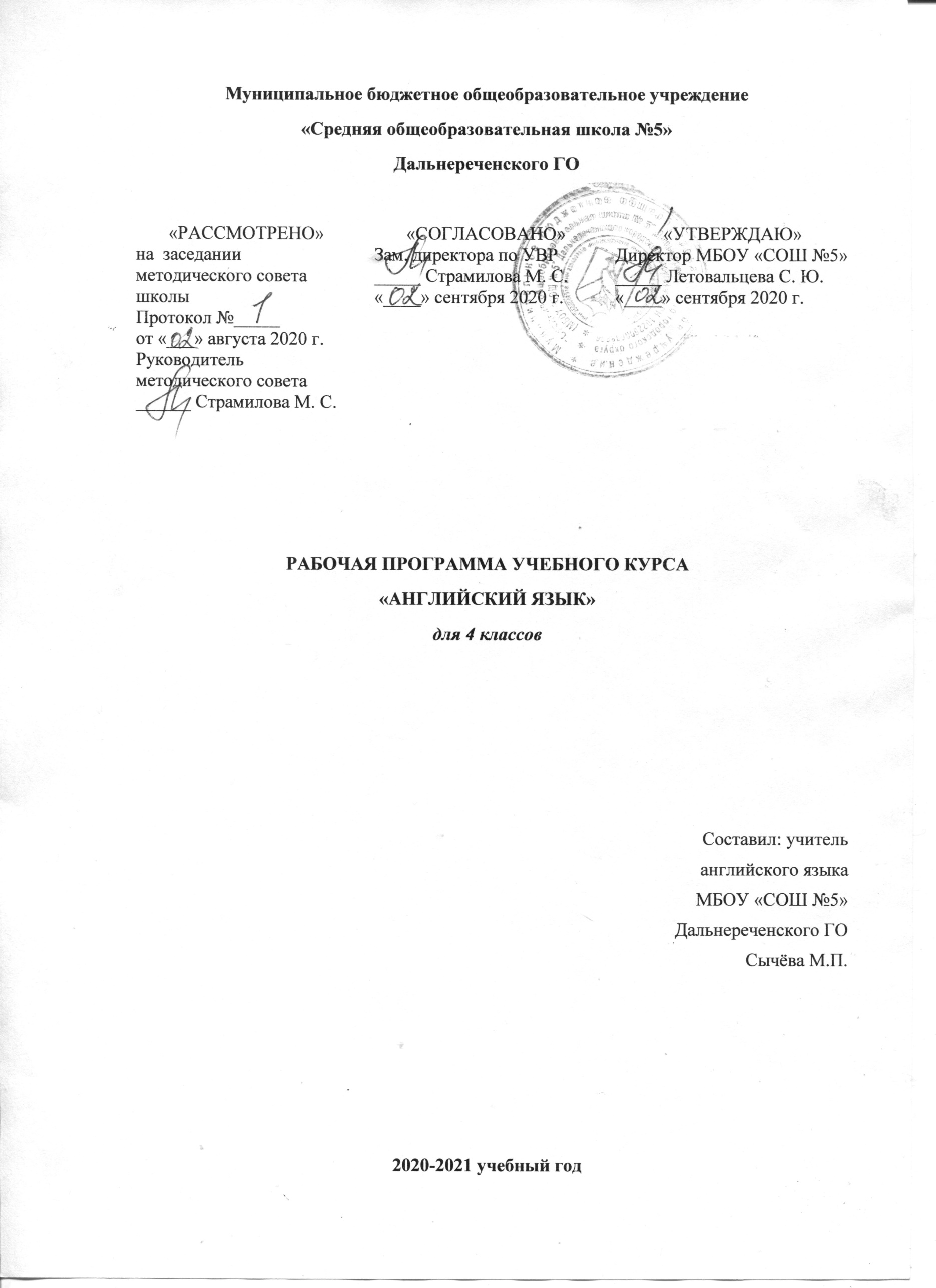 Пояснительная запискаДанная рабочая программа составлена в соответствии с требованиями Закона РФ «Об образовании», Федерального государственного образовательного стандарта начального общего образования, на основе концепции духовно-нравственного развития и воспитания личности, Примерных программ Министерства образования и науки РФ, с учетом авторской программы по английскому языку к УМК «Enjoy English» для учащихся 2-9 классов общеобразовательных учреждений (Биболетова М.З. Трубанева Н.Н. Авторская программа курса английского языка «Enjoy English» для 2-9 классов Обнинск «Титул»).Рабочая программа ориентирована на использование учебно-методического комплекта Английский с удовольствием «EnjoyEnglish» для 4 класса общеобразовательных учреждений (Обнинск: Титул, 2013 год).Программа учитывает и объединяет в своем содержании и структуре опыт, накопленный российским образованием, и новейшие достижения в областях филологии, педагогики, психологии и методики преподавания иностранного языка, в том числе современные подходы, выработанные в ходе модернизации процесса образования:• личностно ориентированный подход как дидактическую основу обучения;• коммуникативно-когнитивный подход как психолингвистическую основу обучения иностранным языкам;• компетентностный подход как способ достижения нового качества образования.Программа также ориентирована на особенности культурной, социальной, политической и научной реальности современного мира эпохи глобализации и учитывает роль английского языка как языка межнационального общения.  Обучение английскому языку по данному курсу призвано:• стимулировать познавательную активность учащихся, формировать у них потребность в самостоятельном приобретении знаний и способность к самостоятельному обучению в течение жизни; способствовать интеллектуальному и эмоциональному развитию учащихся, развитию их творческих способностей;• развивать у учащихся способность к социальному взаимодействию, предполагающему сотрудничество и совместное решение проблем различного характера;• стимулировать учащихся к изучению английского языка и культуры англоязычных стран, формируя при этом позитивное отношение к народам и культуре стран изучаемого языка;• развивать межкультурную компетенцию учащихся.Преподавание основывается на постепенном и системном осмыслении учащимися всех сторон языка, на умении разумно сочетать когнитивное и коммуникативное освоение языка.Интегративная цель обучения английскому языку младших школьников включает развитие у учащихся начальной школы коммуникативной компетенции на элементарном уровне в четырёх основных видах речевой деятельности: аудировании, говорении, чтении и письме.Под элементарной коммуникативной компетенцией понимается способность и готовность младшего школьника осуществлять межличностное и межкультурное общение на доступном для учащегося начальной школы уровне с носителями английского языка в устной и письменной форме в ограниченном круге типичных ситуаций и сфер общения.Изучение английского языка в начальной школе имеет следующие цели:учебные (формирование коммуникативной компетенции элементарного уровня в устных (аудирование и говорение) и письменных (чтение и письмо) видах речевой деятельности);образовательные (приобщение учащихся к новому социальному опыту с использованием английского языка, знакомство младших школьников с миром зарубежных сверстников, с зарубежным детским фольклором и доступными образцами художественной литературы; воспитание дружелюбного отношения к представителям других стран, расширение кругозора и развитие межкультурных представлений);развивающие (развитие интеллектуальных функций и универсальных учебных умений младших школьников, повышение их речевых возможностей, укрепление учебной мотивации в изучении английского языка и расширение познавательных интересов);воспитательные (воспитание нравственных качеств личности младшего школьника, волевой саморегуляции, толерантного отношения и уважения к представителям иных культур, ответственного отношения к учёбе и порученному делу, чувства патриотизма).Данный УМК призван решать следующие задачи:1) обеспечить элементарное филологическое образование учащихся, приобщить их с ранних лет к общечеловеческим культурным ценностям и к русской национальной культуре;2) создать условия для формирования у младших школьников нравственных понятий, убеждений;3) создать условия для формирования у учащихся личностного восприятия мира, выработки системы справедливых оценочных суждений, развития мышления, творческих способностей;4) создать условия для интеллектуального развития младших школьников посредством творческого использования ими межпредметных знаний, получаемых в школе.Предусмотренный авторами коммуникативно-деятельностный подход обеспечивает решение вопросов:отбора лингвистического и литературного материала;выбора способа подачи этого материала младшим школьникам (посредством наблюдения, сопоставления, сравнения, обобщения языковых явлений);определения роли данного материала в формировании лингвистического мышления, читательских умений и коммуникативно-речевых навыков учащихся (развитие надпредметных и узкопредметных умений и навыков учащихся средствами предмета);развития нравственных и ценностных убеждений школьников.Настоящий УМК разработан с опорой на следующие дидактические принципы:научности, что предполагает научно-обоснованный подход к отбору учебного материала и разрабатываемым заданиям и упражнениям;деятельностного подхода к организации обучения, предполагающего практическую деятельность, наблюдение, включенность учащихся в игровые ситуации, диалоги в коммуникативно-речевых ситуациях, постепенное возрастание самостоятельности;познавательной активности: рабочие материалы содержат задания частично поискового и исследовательского характера;вариативности: учитель имеет возможность определить для учащихся уровень освоения знаний (необходимый или расширенный);наглядности: достаточное количество визуальных основ в виде рисунков, схем, таблиц;обучение с опорой на имеющуюся у учащегося зону ближайшего развития поэтапного формирования умственных действий Обучение по УМК характеризуется спецификой следующих своих компонентов: содержательного, деятельностного.Содержательный компонент обеспечивает возможность развития всех аспектов и видов речевой деятельности. Содержательный аспект представлен материалом, способствующим обучению учащихся работе с информацией различного вида, что является необходимым условием современного образования. Названный аспект обеспечивает системность и преемственность в изучении языка. Тексты разных стилей и жанров и внетекстовые компоненты (вопросы, задания, памятки, таблицы; иллюстративный материал; аппарат ориентировки — предисловие, примечания, оглавление, указатели и др.) обеспечивают взаимное функционирование частей целого.Деятельностный компонент обусловливает коммуникативно-познавательную направленность курса, что обеспечивает реализацию основной функции языка — быть средством общения; формирование умений ориентироваться в ситуации общения, адекватно воспринимать речь, правильно строить свое высказывание, контролировать и корректировать его в зависимости от речевой ситуации. Деятельностный аспект способствует развитию субъектности учащихся — их способностей к самопознанию и самосовершенствованию посредством сознательного и активного присвоения ими нового социального опыта и возрастания значимости для них процесса и результата обучения и развития. Данный аспект обеспечивает дифференциацию и индивидуализацию образовательного процесса. УМК позволяет учителю эффективно реализовать обучающий, развивающий и воспитательный потенциалы каждого урока, помогает организовать эффективную работу на уроке и дома и способствует созданию интеллектуальной и эмоциональной среды, необходимой для успешного овладения языком младшими школьниками.ОБЩАЯ ХАРАКТЕРИСТИКА УЧЕБНОГО ПРЕДМЕТАИностранный язык – один из важных и относительно новых предметов в системе подготовки современного младшего школьника в условиях поликультурного и полиязычного мира. Наряду с русским языком и литературным чтением он входит в число предметов филологического цикла и формирует коммуникативную культуру школьника, способствует его в общему речевому развитию, расширению кругозора и воспитанию.Изучение иностранного языка и в том числе английского способствует приобщению школьников к культуре другого народа и вместе с тем осознанию себя как носителей культуры и духовных ценностей своего народа и соответственно осознанию своей национальной идентичности. Изучение английского языка в начальной школе носит активный, деятельностный характер, и это соответствует возрастным особенностям младшего школьника, для которого активное взаимодействие с окружающим миром является естественной формой познания.C учётом поставленных учебных, образовательных, воспитательных и развивающих целей изучения предмета «Иностранный язык» в начальной школе формулируются следующие задачи:формировать у младших школьников отношение к иностранному языку как средству межличностного и межкультурного общения на основе взаимопонимания с теми, кто говорит и пишет на изучаемом языке, а также как средству познавательной деятельности через устное общение, чтение, слушание и письменную речь;расширять лингвистический кругозор младших школьников; развивать элементарные лингвистические представления, доступные младшим школьникам и необходимые для овладения устной и письменной речью на иностранном языке на элементарном уровне;обеспечить коммуникативно-психологическую адаптацию младших школьников к новому языковому миру для преодоления в дальнейшем психологического барьера и использования иностранного языка как средства общения;развивать личностные качеств младшего школьника, его внимание, мышление, память и воображение в процессе участия в моделируемых ситуациях общения, ролевых играх; в ходе овладения языковым материалом;развивать эмоциональную сферу детей в процессе обучающих игр, учебных спектаклей с использованием иностранного языка;приобщать младших школьников к новому социальному опыту за счёт проигрывания на иностранном языке различных ролей в игровых ситуациях, типичных для семейного, бытового, учебного общения;обучать учащихся начальной школы универсальным познавательным стратегиям и способам работы с компонентами учебно-методического комплекта, мультимедийным приложением, учебной информацией в сети Интернет, символико-графической репрезентацией знаний, а также учебному сотрудничеству.Основные содержательные линииВ курсе иностранного языка выделяются следующие содержательные линии:— коммуникативные умения в основных видах речевой деятельности: аудировании, говорении, чтении и письме;— языковые средства и навыки пользования ими;— социокультурная осведомленность;— общеучебные и специальные учебные умения, универсальные учебные действия.Основной содержательной линией являются коммуникативные умения, которые представляют собой результат овладения иностранным языком на данном этапе обучения. Формирование коммуникативных умений предполагает овладение языковыми средствами, а также навыками оперирования ими в процессе общения в устной и письменной форме.Обучение перечисленным видам речевой деятельности происходит во взаимосвязи. Однако наблюдается некоторое устное опережение, вызванное объективными причинами: овладение письменными формами общения (чтением и письмом), связанное с необходимостью формирования техники чтения и техники письма, происходит более медленно. Овладение разными видами речевой деятельности уравнивается только к концу обучения в начальной школе.Социокультурная осведомленностьВ процессе обучения английскому языку в начальной школе учащиеся знакомятся: с названиями англоязычных стран, их столицами, флагами, некоторыми достопримечательностями; некоторыми литературными персонажами и сюжетами популярных детских произведений, а также с небольшими произведениям детского фольклора (стихов, песен) на английском языке; элементарными формами речевого и неречевого поведения, принятого в англоговорящих странах.Специальные учебные уменияМладшие школьники овладевают следующими специальными (предметными) учебными умениями и навыками:пользоваться англо-русским словарем учебника (в том числе транскрипцией);пользоваться справочным материалом, представленным в виде таблиц, схем, правил;вести словарь (словарную тетрадь, словарь в картинках);систематизировать слова, например, по тематическому принципу;пользоваться языковой догадкой, например, при опознавании интернационализмов;делать обобщения на основе анализа изученного грамматического материала;опознавать грамматические явления, отсутствующие в родном языке, например, артикли.ОПИСАНИЕ МЕСТА УЧЕБНОГО ПРЕДМЕТА В УЧЕБНОМ ПЛАНЕИностранный язык как учебный предмет наряду с родным языком и литературой входит в образовательную область «Филология», закладывая основы филологического образования и формируя коммуникативную культуру школьника.Федеральный базисный учебный план для образовательных организаций Российской Федерации отводит 68 часов для обязательного изучения иностранного языка в 4 классе по 2 часа в неделю.ЛИЧНОСТНЫЕ, МЕТАПРЕДМЕТНЫЕ И ПРЕДМЕТНЫЕ РЕЗУЛЬТАТЫОбщим результатом освоения основной образовательной программы НОО является осознание предмета «Иностранный язык» как возможности личностного, социального, познавательного и коммуникативного развития. При этом результаты следует оценивать с учётом того, что НОО закладывает лишь основы указанных сторон развития учащегося:– сформированность основ гражданской идентичности, то есть осознания себя как гражданина России, знакомого с духовными ценностями народов России, испытывающего гордость за свой народ, свой край, свою страну и готового и умеющего бесконфликтно сотрудничать с представителями других культур, конфессий и взглядов;– сформированность мотивации к дальнейшему овладению ИЯ как средством межкультурного общения, инструментом познания мира других языков и культур, а также обогащения родного языка, средством личностного интеллектуального развития и обретения духовно-нравственного опыта;– знание определённого набора фактов иностранной культуры: доступные образцы детской художественной литературы, детский фольклор, стихи и песни, герои сказок и фильмов, условия и образ жизни зарубежных сверстников и т. п., общечеловеческие ценности, знание корреспондирующих ценностей родной культуры, умение их назвать и описать;– наличие начальных лингвистических представлений о системе и структуре английского языка, необходимых для овладения речевыми навыками и основами речевых умений;– владение на элементарном уровне умением общаться с носителями английского языка в устной и письменной формах, знание правил речевого и неречевого поведения в общении;– сформированность основных (соответствующих возрасту и особенностям предмета «Иностранный язык») СУУ и УУД, обеспечивающих успешность учебной деятельности и способствующих процессам познания, воспитания и развития учащегося в процессе иноязычного образования;– сформированность желания, готовности и умения сотрудничать в процессе учебной деятельности в парах, группах и коллективе, соблюдая дружелюбную, демократичную и творческую атмосферу.Личностные результатыВ процессе воспитания выпускник начальной школы достигнет определённых личностных результатов в освоении учебного предмета «Иностранный язык» в начальной школе.1. Воспитание гражданственности, патриотизма, уважения к правам, свободам и обязанностям человека: ценностное отношение к своей малой родине, семейным традициям; государственной символике, родному языку, к России; элементарные представления о культурном достоянии малой Родины; первоначальный опыт постижения ценностей национальной культуры; первоначальный опыт участия в межкультурной коммуникации и умение представлять родную культуру; начальные представления о правах и обязанностях человека и гражданина.2. Воспитание нравственных чувств и этического сознания: элементарные представления о моральных нормах и правилах нравственного поведения, в том числе об этических нормах взаимоотношений в семье, классе, школе, а также между носителями разных культур; первоначальные представления о гуманистическом мировоззрении: доброта, желание доставить радость людям; бережное, гуманное отношение ко всему живому; великодушие, сочувствие; товарищество и взаимопомощь; стремление делать правильный нравственный выбор: способность анализировать нравственную сторону своих поступков и поступков других людей; почтительное отношение к родителям, уважительное отношение к старшим, заботливое отношение к младшим; нравственно-этический опыт взаимодействия со сверстниками, старшими и младшими детьми, взрослыми в соответствии с общепринятыми нравственными этическими нормами; доброжелательное отношение к другим участникам учебной и игровой деятельности на основе этических норм.3. Воспитание уважения к культуре народов англоязычных стран: элементарные представления о культурном достоянии англоязычных стран; первоначальный опыт межкультурной коммуникации; уважение к иному мнению и культуре других народов.4. Воспитание ценностного отношения к прекрасному, формирование представлений об эстетических идеалах и ценностях (эстетическое воспитание): элементарные представления об эстетических и художественных ценностях родной культуры и культуры англоязычных стран; первоначальный опыт эмоционального постижения народного творчества, детского фольклора, памятников культуры; первоначальный опыт самореализации в различных видах творческой деятельности, формирования потребности и умения выражать себя в доступных видах творчества; мотивация к реализации эстетических ценностей в пространстве школы и семьи; отношение к учёбе как творческой деятельности.5. Воспитание трудолюбия, творческого отношения к учению, труду, жизни: ценностное отношение к труду, учёбе и творчеству, трудолюбие; потребности и начальные умения выражать себя в различных доступных и наиболее привлекательных для ребёнка видах творческой деятельности; дисциплинированность, последовательность, настойчивость и самостоятельность; первоначальный опыт участия в учебной деятельности по овладению иностранным языком и осознание её значимости для личности учащегося; первоначальные навыки сотрудничества в процессе учебной и игровой деятельности со сверстниками и взрослыми; бережное отношение к результатам своего труда, труда других людей, к школьному имуществу, учебникам, личным вещам; мотивация к самореализации в познавательной и учебной деятельности; любознательность и стремление расширять кругозор.6. Формирование ценностного отношения к здоровью и здоровому образу жизни: ценностное отношение к своему здоровью, здоровью близких и окружающих людей; первоначальные представления о роли физической культуры и спорта для здоровья человека; первоначальный личный опыт здоровьесберегающей деятельности.7. Воспитание ценностного отношения к природе, окружающей среде (экологическое воспитание): ценностное отношение к природе; первоначальный опыт эстетического, эмоционально-нравственного отношения к природе.Метапредметные результатыМетапредметными результатами изучения иностранного языка в начальной школе являются:развитие умения взаимодействовать с окружающими, выполняя разные роли в пределах речевых потребностей и возможностей младшего школьника;развитие коммуникативных способностей школьника, умения выбирать адекватные языковые и речевые средства для успешного решения элементарной коммуникативной задачи;расширение общего лингвистического кругозора младшего школьника;развитие познавательной, эмоциональной и волевой сфер младшего школьника; формирование мотивации к изучению иностранного языка;овладение умением координированной работы с разными компонентами учебно-методического комплекта (учебником, аудиодиском, рабочей тетрадью, справочными материалами и т. д.)В соответствии с Примерной программой по иностранному языку, разработанной в рамках стандартов второго поколения, предметные результаты дифференцируются по пяти сферам: коммуникативной, познавательной, ценностно-ориентационной, эстетической и трудовой.Планируемые результаты соотносятся с четырьмя ведущими содержательными линиями и разделами предмета «Английский язык»:1) коммуникативные умения в основных видах речевой деятельности (аудировании, говорении, чтении, письме);2) языковые средства и навыки пользования ими;3) социокультурная осведомленность;4) общеучебные и специальные учебные умения.В данной программе предметные планируемые результаты в коммуникативной сфере представлены двумя блоками, выделяемыми на следующих основаниях:I блок «Выпускник научится» включает планируемые результаты, характеризующие учебные действия, необходимые для дальнейшего обучения и соответствующие опорной системе знаний, умений и компетенций. Достижение планируемых результатов данного блока служит предметом итоговой оценки выпускников начальной школы.II блок «Выпускник получит возможность научиться» отражает планируемые результаты, характеризующие учебные действия в отношении знаний, умений, навыков, расширяющих и углубляющих опорную систему и выступающих как пропедевтика по развитию интересов и способностей учащихся в пределах зоны ближайшего развития. Достижения планируемых результатов, отнесенных к данному блоку, не является предметом итоговой оценки. Это не умаляет их роли в оценке образовательных учреждений с точки зрения качества предоставляемых образовательных услуг, гарантированных ФГОС НОО, и значимости для формирования личностных и метапредметных результатов.ГоворениеОбучающийся 4го класса научится:осуществлять диалогическое общение на элементарном уровне со взрослыми и сверстниками, в том числе и с носителями иностранного языка, в пределах сфер, тематики и ситуаций общения.порождать элементарные связные высказывания о себе и окружающем мире, о прочитанном, увиденном, услышанном, выражая при этом свое отношение;приветствовать собеседника, используя языковые средства, адекватные возрасту собеседника и целям общения;прощаться после разговора, используя при этом разные речевые клише;описывать человека, животное, предмет, картину;рассказывать о ком-то, о происшедшем событии.Обучающийся 4-го класса получит возможность научиться:представляться самому, назвав имя, возраст, место и дату рождения, основноезанятие;просить о помощи или предложить свою помощь;запрашивать необходимую информацию о ком-либо или о чем-либо;приглашать к совместной деятельности (например, к игре), используя при этом адекватные средства;обменяться мнениями о прочитанном или увиденном, аргументируя свою точку зрения.АудированиеОбучающийся 4-го класса научится:понимать и реагировать на устное высказывание партнеров по общению в пределах сфер,тематики и ситуаций общения, обозначенных программой;понимать просьбы и указания учителя, сверстников, связанные с учебными и игровымиситуациями в классе;понимать общее содержание учебных и аутентичных текстов (рассказы, стихи, считалки)и реагировать вербально и, преимущественно, невербально на их содержание;полностью и точно понимать короткие сообщения, в основном монологического характера, построенные на знакомом учащимся языковом материале.Обучающийся 4-го класса получит возможность научиться:догадываться о значении некоторых слов по контексту;догадываться о значении слов по словообразовательным элементам или по сходствузвучания со словами родного языка;«обходить» незнакомые слова, не мешающие пониманию основного содержания текста;переспрашивать с целью уточнения содержания с помощью соответствующих клишетипа: «Excuse me?» и т.д.ЧтениеОбучающийся 4-го класса научится:выразительно читать вслух;читать про себя с целью:а) понимания основного содержания учебных, а также несложных аутентичных текстов;б) поиска необходимой (интересующей) информации (приемы поискового чтения).Обучающийся 4-го класса получит возможность научиться:читать про себя с целью полного и точного понимания содержания учебныхи адаптированных аутентичных текстов, построенных на знакомом учащимся языковомматериале или содержащих незнакомые слова, о значении которых можно догадаться;читать вслух текст, построенный на изученном языковом материале, соблюдая правилапроизношения и соответствующую интонацию.ПисьмоОбучающийся 4го класса научится:писать короткое поздравление (с днем рождения, Новым годом, Рождеством) с опорой на образец, выражать пожелание;составлять и записывать план прочитанного;составлять и записывать рассказ на определенную тему;списывать текст, вставляя в него пропущенные слова в соответствии с контекстом;самостоятельно и графически правильно выполнять письменные лексические играмматические упражнения, используя в случае необходимости словарь;составлять подписи к картинкам.Обучающийся 4-го класса получит возможность научиться:письменно отвечать на вопросы по прочитанному тексту (с опорой на текст);составлять план устного сообщения в виде ключевых слов, делать выписки их текста;писать краткое письмо или поздравление зарубежному сверстнику по образцу надоступном уровне и в пределах изученной тематики, используя словарь в случае необходимости.Языковые средства и навыки оперирования имиГрафика, каллиграфия, орфографияОбучающийся 4-го класса научится:воспроизводить графически и каллиграфически корректно все буквы английскогоалфавита (полупечатное написание букв, буквосочетаний, слов);пользоваться английским алфавитом, знать последовательность букв в нем;отличать буквы от знаков транскрипции.применять основные правила чтения и орфографии (умение их применять при чтении иписьме).Обучающийся 4-го класса получит возможность научиться:группировать слова в соответствии с изученными правилами чтения;уточнять написание слова по словарюФонетическая сторона речиОбучающийся 4-го класса научится:произносить все звуки английского алфавита;различать на слух звуки английского и русского алфавита;Обучающийся 4-го класса получит возможность научиться:соблюдать интонацию перечисления;читать изучаемые слова по транскрипции;грамотно в интонационном отношении оформлять различные типы предложений.адекватное произносить и различать на слух звуки изучаемого иностранного языка, в том числе долгих и кратких гласных, гласных с твердым приступом, звонких и глухихсогласных;различать оглушение/неоглушение согласных в конце слога или слова, отсутствиесмягчения согласных перед гласными; словесное и фразовое ударение, членение предложений на смысловые группы; ритмико-интонационные особенности основных коммуникативных типов предложений (утверждения, вопроса, побуждения).Лексическая сторона речиОбучающийся 4-го класса научится:узнавать в письменном и устном тексте изученные лексические единицы, в том числе словосочетания, в пределах тематики;употреблять в процессе общения активную лексику в соответствии с коммуникативной задачей;Обучающийся 4--го класса получит возможность научиться:узнавать простые словообразовательные элементы;опираться на языковую догадку в процессе чтения и аудирования (интернациональные и сложные слова).узнавать лексические единицы, простейшие устойчивые словосочетания, оценочную лексика и реплики-клише как элементы речевого этикета, отражающие культуру стран изучаемого языка (употребление и распознавание в речи).узнавать о способах словообразования (словосложение и аффиксация), о заимствованиях из других языков (интернациональные слова).Грамматическая сторона речиОбучающийся 4-го класса научится:употреблять речевые образцы с глаголами to have, to be, модальными и смысловыми глаголами в настоящем времени;употреблять правильный порядок слов в предложении;употреблять единственное и множественное число;Обучающийся 4го класса получит возможность научиться:распознавать в тексте и дифференцировать слова по определенным признакам (существительные, прилагательные, модальные/смысловые глаголы).Содержание учебного предмета.Методы и формы работы с одаренными учащимися, прежде  всего,  должны органически сочетаться с методами и формами работы со всеми  учащимися  школы и в то же время отличаться определенным своеобразием. Следовательно, для этой категории детей предпочтительны следующие методы работы: исследовательский; частично-поисковый; проблемный; проективный.Исходя из методов работы с одарёнными детьми нельзя не затронуть и основные формы работы: работа в парах, в малых группах;разноуровневые задания;творческие задания; консультирование по возникшей проблеме; дискуссия; игры. Наиболее важным является раскрытие данной способности в следующих видах деятельности:предметные олимпиады; интеллектуальные марафоны; различные конкурсы и викторины; словесные игры и забавы; проекты по различной тематике; ролевые игры; индивидуальные творческие задания. Эти методы и формы дают возможность одарённым учащимся выбрать подходящие формы и виды творческой деятельности. Выявление одаренных детей проводится уже в начальной школе на основе наблюдений, изучения психологических особенностей, речи, памяти, логического мышления и общения с родителями. Учитель уделяет внимание особенностям развития ребенка в познавательной сфере.Как правило, у одаренных детей проявляются: высокая продуктивность мышления; легкость ассоциирования; способность к прогнозированию; высокая концентрация внимания. При работе с одаренными детьми необходимо уметь: обогащать учебные программы, т.е. обновлять и расширять содержание образования; стимулировать познавательные способности учащихся; работать дифференцированно, осуществлять индивидуальный подход и консультировать учащихся; принимать взвешенные психолого-педагогические решения; анализировать свою учебно-воспитательную деятельность и всего класса; отбирать и готовить материалы для коллективных творческих дел. Успеху этого процесса способствуют характерные особенности детей младшего школьного возраста: доверчивое подчинение авторитету, повышенная восприимчивость, впечатлительность, наивно-игровое отношение ко многому из того, с чем они сталкиваются. У младших школьников каждая из перечисленных способностей выражена, главным образом, своей положительной стороной, и в этом заключается неповторимое своеобразие данного возраста. Особенности проведения урока английского языка с детьми с ограниченными возможностями здоровья.Дети-инвалиды, как правило, часто ограничены в общении, поэтому, по возможности, необходимо придать уроку коммуникативную направленность, что поможет ученику проще включаться в общение со сверстниками, выражать свои мысли как на родном, так и на английском языке.        Урок состоит из трех ярко выраженных этапов. Во-первых,  вовлечение ученика в учебный процесс. Уже с первых минут урока во время речевой и фонетической зарядки, ученик начинает общаться на английском языке. Такие вопросы как «How are you?» («Как твои дела?»), «What date is it today?» («Какое сегодня число?»), «What's the weather like today?» («Какая сегодня погода?»)  и др. требуют от ученика рефлексии, приближены к повседневному общению и чаще всего не вызывают сложностей. Происходит погружение в языковую среду.  Если у ученика не получается ответить на тот или иной вопрос (а это бывает часто), даются варианты ответов с картинками вместо перевода или с опорными фразами. Фонетическая зарядка, также как и речевая, помогает настроиться на урок английского языка. Как на младшем, так и на старшем этапе использую небольшие рифмовки, поговорки пословицы и пр. Частые фонетические тренировки, а также тренировки речевых  клише  помогают преодолеть языковой барьер и сформировать навыки правильного общения на иностранном языке, среди которых имеют важное значение ритм и интонация.  Это поможет ребенку с ограниченными возможностями развиваться во всех направлениях, позволит развить речевой аппарат, преодолеть стеснение.
        Дети становятся намного мотивированнее, если представить небольшой мультипликационный видеоролик. Второй основной этап урока - где происходит предъявление нового грамматического, лексического или речевого материала. Основная проблема на данном этапе, удержать внимание ученика  и качественно представить новый материал. В силу того, что дети с ОВЗ отличаются различными нарушениями, необходимо представлять материал в зависимости от их компенсаторных возможностей. Так, дети с нарушением слуха, с расстройством внимания и речи лучше усваивают наглядный материал — это картинки, презентации, электронные книги и задания. Детям необходимо помочь создавать как можно больше опорных схем для усвоения  грамматических структур. Для детей с нарушением зрения, работа над аудированием проходит достаточно успешно, так как у таких детей компенсация  зрения происходит за счет слуха.  Детям с ДЦП верхних конечностей — желательно демонстрировать задания самостоятельно, часть заданий могут выполняться в печатном виде, что не приносит ущерба уроку во времени.        Третий этап урока это эффективная практика. Развиваю все виды речевой деятельности: говорение, аудирование, чтение и письмо. Изучение грамматики, лексики и фонетики должно происходить в системе. Виды упражнений также должны соответствовать возможностям ученика. Здесь особенно важно создать ситуацию успеха ученика, при этом можно придерживаться простой схемы от простого к сложному. Упражнения из  учебника, могут разбавляться поисковой работой в словаре или интернете, небольшими онлайн викторинами или тестами, где не учитель, а «машина» выдает результат. Взаимодействие  происходит в течение всего урока — диалоги, взаимные проверки домашнего задания, объяснение ошибок или правила. Общение со сверстниками способствует  социализации учащихся, что в первую очередь важно при обучении английском языку особенно  для детей с ОВЗ. Инклюзивное обучение основывается на специальных дидактических принципах, которые необходимо соблюдать при планировании и организации уроков.-принцип педагогического оптимизма;-принцип ранней педагогической помощи;-принцип коррекционно-компенсирующей направленности образования;-принцип социально-адаптирующей направленности образования;-принцип развития мышления, языка и коммуникации как средств специального образования;-принцип деятельностного подхода в обучении и воспитании;-принцип дифференцированного и индивидуального подхода;-принцип необходимости специального педагогического руководства.Игровые технологии. В зависимости от цели урока игры могут быть самыми разными. Они могут предлагаться как в процессе закрепления учебного материала, так и на начальном этапе при изучении той или иной темы.В первую очередь следует разделить игры по виду деятельности на физические (двигательные), интеллектуальные (умственные), трудовые, социальные и психологические. Так же при подборе игр для детей с ОВЗ следует учитывать следующие требования:- Соответствие игры возрасту ребенка или его актуальному уровню развития;-Учет структуры дефекта;-Подбор игрового материала с постепенным усложнением;-Связь содержания игры с системой знаний ребенка;-Соответствие коррекционной цели занятия;-Учет принципа смены видов деятельности;-Использование ярких, озвученных игрушек и пособий;-Соответствие игрушек и пособий гигиеническим требованиям, безопасность  Главная проблема - удержать внимание ученика и качественно представить новый материал. В силу того, что дети с нарушениями здоровья отличаются, необходимо представлять материал в зависимости от их компенсаторных возможностей. Например, дети с нарушением слуха, с расстройством внимания и речи лучше усваивают наглядный материал — это картинки, презентации, электронные книги и задания. Изучение индивидуальных особенностей учащихся позволяет планировать цели, задачи, сроки и основные направления обучения языку, которые отвечают задаче максимально увеличить самостоятельную деятельность учащихся, а также развить у них интерес к английскому языку, культуре англоязычных стран, стимулировать коммуникативно- речевую активность.Метод проектов.Суть метода проекта - стимулировать интерес ребят к определенным проблемам, предполагающим владение некоторой суммой знаний и предусматривающим через проектную деятельность решение этих проблем, умение практически применять полученные знания, развитие критического мышления.Требования к методике организации проектной деятельности с детьми с ОВЗ:-необходимость значимой в познавательном, исследовательском, речевом, творческом плане проблемы, задачи, требующей интегрированного поиска для ее решения;-ориентация детей на выполнение активных действий - коммуникативных, двигательных, продуктивных, интеллектуальных и т.п., на самостоятельную и инициативную позицию;-стимулирование желания детей приобретать разносторонний опыт;-важность комплексного получения информации и ее использования (творческое, эмоциональное, социально-ориентированное, эстетическое, физическое);-развитие познавательной активности и познавательных способностей;-опора в проектной деятельности на жизненный опыт детей Любой проект состоит из нескольких взаимосвязанных этапов:Проблематизация-постановка проблемы.Целеполагание.Планирование.Реализация имеющегося плана.Рефлексия Проектная деятельность направлена на формирование личности учащегося с ОВЗ, способного принять себя таким, какой он есть. Работа над проектом способствует развитию мышления, памяти ребенка, формирует познавательную активность и познавательную самостоятельность.ИКТ.Основными целями применения ИКТ на уроках английского языка являются: -повышение мотивации к изучению языка;-развитие речевой компетенции: умение понимать аутентичные иноязычные тексты, а также умение передавать информацию в связных аргументированных высказываниях;-увеличение объема лингвистических знаний;-расширение объема знаний о социокультурной специфике страны изучаемого языка;-развитие способности и готовности к самостоятельному изучению английского языка ИКТ позволяет использовать на уроке тесты более рационально и экономит время урока. Учащиеся могут узнать свой результат сразу после тестирования. Применение ИКТ дает возможность избежать субъективности оценки. ИКТ можно использовать при обучении чтению, фонетике, грамматике, лексике, аудированию и переводу. Для этого используются обучающие презентации с обратной связью, которые выступают также как средство самоконтроля.Контрольно-оценочная деятельностьСистема оценки достижения планируемых результатов освоения основной образовательной программы начального общего образования.1) закреплять основные направления и цели оценочной деятельности, описание объекта и содержание оценки, критерии, процедуры и состав инструментария оценивания, формы представления результатов, условия и границы применения системы оценки;2) ориентировать образовательный процесс на духовно-нравственное развитие и воспитание обучающихся, достижение планируемых результатов освоения содержания учебных предметов начального общего образования и формирование универсальных учебных действий;3) обеспечивать комплексный подход к оценке результатов освоения основной образовательной программы начального общего образования, позволяющий вести оценку предметных, метапредметных и личностных результатов начального общего образования;4) предусматривать оценку достижений обучающихся (итоговая оценка обучающихся, освоивших основную образовательную программу начального общего образования) и оценку эффективности деятельности образовательного учреждения;5) позволять осуществлять оценку динамики учебных достижений обучающихся.В процессе оценки достижения планируемых результатов духовно-нравственного развития, освоения основной образовательной программы начального общего образования должны использоваться разнообразные методы и формы, взаимно дополняющие друг друга (стандартизированные письменные и устные работы, проекты, практические работы, творческие работы, самоанализ и самооценка, наблюдения и др.).При изучении курса предполагается проведение 3-х видов контроля:текущий (контроль ЗУН по лексике, грамматике, орфографии);При проведении текущего контроля не делается акцент на урок контроля, а проверка ЗУН проводится в игровой ненавязчивой форме.промежуточный(аудирования, чтения, говорения или письма в конце четверти);итоговый (контроль всех видов речевой деятельности в конце учебного года).Важным условием контроля и оценки речевых умений учащихся также является соблюдение следующего условия: характер заданий, предлагаемых в качестве контрольных, должен быть хорошо знаком учащимся.Результаты проверочных (контрольных) работ оцениваются по пятибалльной шкале.Критерии оценки умений и навыков учащихся 4 классаКритерии оценивания говорения (Монологическая форма)Оценка5Учащийся логично строит монологическое высказывание (описание, рассказ) в соответствии с коммуникативной задачей, сформулированной в задании.Лексические единицы и грамматические структуры используются уместно.Ошибки практически отсутствуют.Речь учащегося понятна: практически все звуки в потоке речи произносятся правильно, соблюдается правильный интонационный рисунок.Объем высказывания - не менее 5 фраз4Учащийся логично строит монологическое высказывание (описание, рассказ) в соответствии с коммуникативной задачей, сформулированной в задании.Используемые лексические единицы и грамматические структуры соответствуют поставленной коммуникативной задаче.Учащийся допускает отдельные лексические и грамматические ошибки, которые не препятствуют пониманию его речи.Речь учащегося понятна, учащийся не допускает фонематических ошибок.Объем высказывания – не менее 5 фраз 3Учащийся строит монологическое высказывание (описание, рассказ) в соответствии с коммуникативной задачей, сформулированной в задании.Но:- высказывние не всегда логично, имеются повторы,- допускаются лексические и грамматические ошибки, которые затрудняют понимание.Речь отвечающего в целом понятна, учащийся в основном соблюдает интонационный рисунок.Объем высказывания – менее 5 фраз2Коммуникативная задача не выполнена. Содержание ответа не соответствует поставленной в задании коммуникативной задаче.Допускаются многочисленные лексические и грамматические ошибки, которые затрудняют понимание.Речь плохо воспринимается на слух из-за большого количества фонематических ошибок.Диалогическая формаОценка5Учащийся логично строит диалогическое общение в соответствии с коммуникативной задачей.Учащийся демонстрирует навыки и умения речевого взаимодействия с партнером: способен начать, поддержать и закончить разговор.Используемый языковой материал соответствует поставленной КЗ.Лексические и грамматические ошибки практически отсутствуют.Речь учащегося понятна: он не допускает фонематических ошибок, практически все звуки в потоке речи произносит правильно, соблюдает правильный интонационный рисунок.Объем высказывания – не менее 3-4 реплик с каждой стороны.4Учащийся логично строит диалогическое общение в соответствии с коммуникативной задачей. Уч-ся в целом демонстрирует навыки и умения языкового взаимодействия с партнером: способен начать, поддержать и закончить разговор. Используемый словарный запас и грамматические структуры соответствуют поставленной КЗ.Могут допускаться некоторые лексические ошибки, не препятствующие пониманию.Речь понятна: нет фонематических ошибок, практически все звуки в потоке речи произносит правильно, в основном соблюдает правильный интонационный рисунок.Объем высказывания менее заданного: 3- 4 реплик с каждой стороны.3Уч-ся логично строит диалог в соответствии с КЗ. Однако не стремится поддержать беседу. Используемые ЛЕ и ГС соответствуют поставленной КЗ.Фонематические, лексические и грамматические ошибки не затрудняют общение.Но:- встречаются нарушения в использовании лексики,- допускаются отдельные грубые грамматические ошибки.Общеизвестные и простые слова произносятся неправильно.Объем высказывания менее заданного: 3- 4 реплик с каждой стороны.2КЗ не выполнена. Уч-ся не умеет строить диалогическое общение, не может поддержать беседу. Используется крайне ограниченный словарный запас, допускаются многочисленные лексические и грамматические ошибки, которые затрудняют понимание. Речь плохо воспринимается на слух из-за большого количества фонематических ошибок.Критерии оценивания чтения учащихсяОценка5Хорошо владеет правилами чтения, практически не допускает ошибок. Темп чтения беглый, естественный (близкий к естественному).Ошибки делает незначительные и легко исправляет их сам. Демонстрирует освоенность всех изученных правил чтения. Учащийся полностью понял содержание текста и выполнил все задания к текстам.4Достаточно хорошо владеет техникой чтения, допускает 2-4 ошибки в пределах изученного материала, не препятствующих общему пониманию прочитанного, и сам может их исправить.Чтение в ровном темпе, с небольшими паузами. Учащийся понял содержание текста за исключением деталей и выполнив 2/3 заданий к тексту.3Темп речи невысокий, с заметными паузами. Использует простые речевые модели. Допускает большое количество ошибок, иногда препятствующих пониманию прочитанного. Учащийся понял только основное содержание текста и выполнил 1/3 задания к тексту2Большое количество грубых ошибок, часто препятствующих пониманию смысла прочитанного. Темп чтения низкий.Не владеет правилами чтения, допускает большое количество грубых ошибок, препятствующих пониманию прочитанного. Темп чтения очень низкий.Критерии оценивания аудирования учащихсяОценка5Учащиеся полностью поняли содержание текста на слух и выполнили все задания по тексту. Полное понимание (90-100%) Максимально допустимое количество смысловых ошибок(искажение, опущение, добавление информации) при ответе навопросы к прослушанному тексту – 1. Максимальное количество грамматических ошибок – 1.4Учащиеся поняли содержании текста без деталей на слух и выполнили 2/3 задания. Понятоболее 70% содержания Максимально допустимое количество смысловых ошибок (искажение, опущение, добавление информации) при ответе на вопросы к прослушанному тексту - 2.Максимальное количество грамматических ошибок – 2.3Учащиеся поняли только основной смысл текста на слух с небольшим искажением деталей содержания и выполнили 1/3 задания. Понято более 50% содержания. Максимально допустимое количество смысловых ошибок (искажение, опущение, добавление информации) при ответе на вопросы к прослушанному тексту – 2.Максимальное количество грамматических ошибок – 4.2Учащиеся не поняли содержания текста и выполнили задания по тексту не правильно. Понято менее 50% содержания. Максимально допустимое количество смысловых ошибок при ответе на вопросы к прослушанному тексту – более 3. Максимальное количество грамматических ошибок – 5.Критерии оценивания письменных развернутых ответов учащихсяОценка5Коммуникативная задача решена полностью, применение лексики адекватно коммуникативной задаче, грамматические ошибки либо отсутствуют, либо не препятствуют решению коммуникативной задачи4Коммуникативная задача решена полностью, но понимание текста незначительно затруднено наличием грамматических и/или лексических ошибок.3Коммуникативная задача решена, но понимание текста затруднено наличием грубых грамматических ошибок или неадекватным употреблением лексики.2Коммуникативная задача не решена ввиду большого количества лексико-грамматических ошибок или недостаточного объема текста.Критерии оценивания письменной работы учащихся (тест задания)Объем правильно выполненных заданий (в % от общего объема работы) Отметка5Превышает 75%Учащийся выполнил грамматически правильно 4 задания.4Не превышает 65-75%Учащийся выполнил 3 задания, допустив 2-3 грамматические ошибки.3Не превышает 50%-65%Учащийся допустил 4-5 грамматических ошибок и выполнил 1 задание.2Не превышает 25%Учащийся не выполнил ни одного задания правильно.Формы контроля в 4 классе:Сообщения по темамГрамматический тесты по пройденным темамСловарный диктант по темамВыразительное чтение абзацев текстаУстный опрос лексических единиц по пройденным темамМини сочинение по темамЗащита проектаРолевые игры по пройденным ситуациямДраматизация диалогов по пройденным ситуациямМонологические высказывания по темамСоставление рассказа по темамУчебно-методическое и материально-техническое обеспечение образовательного процессаЛитература для учителя1.Биболетова, М. З. Английский язык : английский с удовольствием / Enjoy English : учебник для 4 кл. общеобраз. учрежд. / М. З. Биболетова, О. А. Денисенко, Н. Н. Трубанева. – Обнинск : Титул, 2012.2.Поурочные разработки по английскому языку к УМК М.З. Биболетовой, издание второе переработанное, 4 класс, МОСКВА «ВАКО»2013 ФГОСЛитература для учащихся1.Биболетова, М. З. Английский язык : английский с удовольствием / Enjoy English : учебник для 4 кл. общеобраз. учрежд. / М. З. Биболетова, О. А. Денисенко, Н. Н. Трубанева. – Обнинск : Титул, 2012.КАЛЕНДАРНО-ТЕМАТИЧЕСКОЕ ПЛАНИРОВАНИЕ УРОКОВ АНГЛИЙСКОГО ЯЗЫКА 4 КЛАСС РазделыФГОСБазовыйОбучающийся научитсяПовышенныйОбучающийся получит возможность научиться1. Коммуникативные умения1. Коммуникативные умения1. Коммуникативные умения1. Коммуникативные уменияАудированиеВ результате изучения иностранного языка на ступени начального общего образования у обучающихся будут сформированы:1) представления о роли и значимости иностранного языка в жизни современного человека и поликультурного мира;2) начальный опыт использования иностранного языка как средства межкультурного общения, как нового инструмента познания мира и культуры других народов;3) элементарная иноязычная коммуникативная компетенция, т.е. способность и готовность общаться с носителями изучаемого языка в устной (говорение, аудирование) и письменной (чтение, письмо) формах общения с учетом речевых возможностей и потребностей младшего школьника; расширится лингвистический кругозор; будет получено общее представление о строе изучаемого языка и его некоторых отличиях от родного языка;4) будут заложены основы коммуникативной культуры, т.е. способность ставить и решать посильные коммуникативные задачи, адекватно использовать имеющиеся речевые и неречевые средства общения, соблюдать речевой этикет, быть вежливым и доброжелательным речевым партнером;5) положительная мотивация и устойчивый учебно-познавательный интересе к предмету «Иностранный язык», а также необходимые универсальные учебные действия и специальные учебные умения, что заложит основу успешной учебной деятельности по овладению иностранным языком на следующей ступени образования;6) знакомство с детским пластом культуры стран изучаемого языка не только заложит основы уважительного отношения к чужой (иной) культуре, но и будет способствовать более глубокому осознанию обучающимися особенностей культуры своего народа;7) способность в элементарной форме представлять на иностранном языке родную культуру в письменной и устной формах общения с зарубежными сверстниками, в том числе с использованием средств телекоммуникации;8) основа для формирования гражданской идентичности, чувства патриотизма и гордости за свой народ, свой край, свою страну, поможет лучше осознать свою этническую и национальную принадлежность;9) знакомство на уроках иностранного языка с доступными образцами зарубежного фольклора, выражение своего отношения к литературным героям, участие в ролевых играх будут способствовать становлению обучающихся как членов гражданского общества.Аудирование - восприятие на слух звучащей речи (высказывание собеседника, чтение различных текстов); адекватное понимание содержания звучащей речи, умение отвечать на вопросы по содержанию услышанного произведения, определение последовательности событий, осознание цели речевого высказывания.По окончанию курса начальной школы обучаемый должен:- Уметь воспринимать на слух и понимать речь учителя и одноклассников в процессе общения на уроке- Уметь воспринимать на слух и понимать небольшие доступные тексты в аудиозаписи, построенные на изученном языковом материале- Воспринимать на слух и понимать основную информацию и детали, содержащиеся в тексте (о ком идет речь, где это происходит и т.д.)- Уметь вербально или невербально реагировать на услышанноеВ результате обучения в начальной школе будет обеспечена готовность обучающихся к дальнейшему образованию, достигнут необходимый уровень их иноязычного развития, который характеризуется умениями:-воспринимать иностранный язык как средство общения в условиях современного полиязычного мира;-воспринимать на слух аудиотекст и полностью понимать содержащуюся в нем информацию;- использовать контекстуальную или языковую догадку при восприятии на слух текстов, содержащих некоторые незнакомые слова;- использовать переспрос или просьбу повторить для уточнения отдельных деталей;- осмысливать эстетические и нравственные ценности услышанного произведения и высказывать собственное суждение;-творчески пересказывать прослушанный текст (от лица героя, от автора), дополнять текст;-создавать иллюстрации, презентацию по содержанию услышанного произведения.ЧтениеВ результате изучения иностранного языка на ступени начального общего образования у обучающихся будут сформированы:1) представления о роли и значимости иностранного языка в жизни современного человека и поликультурного мира;2) начальный опыт использования иностранного языка как средства межкультурного общения, как нового инструмента познания мира и культуры других народов;3) элементарная иноязычная коммуникативная компетенция, т.е. способность и готовность общаться с носителями изучаемого языка в устной (говорение, аудирование) и письменной (чтение, письмо) формах общения с учетом речевых возможностей и потребностей младшего школьника; расширится лингвистический кругозор; будет получено общее представление о строе изучаемого языка и его некоторых отличиях от родного языка;4) будут заложены основы коммуникативной культуры, т.е. способность ставить и решать посильные коммуникативные задачи, адекватно использовать имеющиеся речевые и неречевые средства общения, соблюдать речевой этикет, быть вежливым и доброжелательным речевым партнером;5) положительная мотивация и устойчивый учебно-познавательный интересе к предмету «Иностранный язык», а также необходимые универсальные учебные действия и специальные учебные умения, что заложит основу успешной учебной деятельности по овладению иностранным языком на следующей ступени образования;6) знакомство с детским пластом культуры стран изучаемого языка не только заложит основы уважительного отношения к чужой (иной) культуре, но и будет способствовать более глубокому осознанию обучающимися особенностей культуры своего народа;7) способность в элементарной форме представлять на иностранном языке родную культуру в письменной и устной формах общения с зарубежными сверстниками, в том числе с использованием средств телекоммуникации;8) основа для формирования гражданской идентичности, чувства патриотизма и гордости за свой народ, свой край, свою страну, поможет лучше осознать свою этническую и национальную принадлежность;9) знакомство на уроках иностранного языка с доступными образцами зарубежного фольклора, выражение своего отношения к литературным героям, участие в ролевых играх будут способствовать становлению обучающихся как членов гражданского общества.Читать вслух слоги, слова, предложения; плавно читать целыми словами. Постепенно увеличивать скорость чтения в соответствии с индивидуальными возможностями учащихся.- Уметь читать про себя небольшие тексты, построенные на изученном языковом материале и содержащие отдельные новые слова;- Уметь соотносить образ слова с его звуковым образом на основе знания основных правил чтения;- Соблюдать правильное ударение в словах и фразах, интонацию в утвердительных, вопросительных и отрицательных предложениях;- Уметь выразительно читать вслух тексты, содержащие только изученный материал- Зрительно воспринимать текст, узнавать знакомые слова, грамматические явления и понимать его содержание- Находить значение отдельных незнакомых слов в двуязычном словаре учебника- Находить в тексте необходимую информацию (имена персонажей, где происходит действие и т.д.)-ориентироваться в специфике прочитанного текста и использовать полученную информацию в практической деятельности.- Догадываться о значении незнакомых слов по сходству с русским языком, по контексту- не обращать внимания на незнакомые слова, не мешающие понимать основное содержание текста;-осознано выбирать виды чтения (ознакомительное, изучающее, выборочное, поисковое) в зависимости от цели чтения;-работать в группе, создавая инсценировки по прочитанному произведению, сценарии, проекты.- уметь прогнозировать содержание текста на основе заголовка или опорных слов;- использовать информацию, полученную в тексте для построения собственных суждений и монологов по тематике текста;-осуществлять поиск необходимой информации в тексте;- работать с англо-русскими и русско-английскими словарямиГоворение:Диалогическая речьМонологическая речьВ результате изучения иностранного языка на ступени начального общего образования у обучающихся будут сформированы:1) представления о роли и значимости иностранного языка в жизни современного человека и поликультурного мира;2) начальный опыт использования иностранного языка как средства межкультурного общения, как нового инструмента познания мира и культуры других народов;3) элементарная иноязычная коммуникативная компетенция, т.е. способность и готовность общаться с носителями изучаемого языка в устной (говорение, аудирование) и письменной (чтение, письмо) формах общения с учетом речевых возможностей и потребностей младшего школьника; расширится лингвистический кругозор; будет получено общее представление о строе изучаемого языка и его некоторых отличиях от родного языка;4) будут заложены основы коммуникативной культуры, т.е. способность ставить и решать посильные коммуникативные задачи, адекватно использовать имеющиеся речевые и неречевые средства общения, соблюдать речевой этикет, быть вежливым и доброжелательным речевым партнером;5) положительная мотивация и устойчивый учебно-познавательный интересе к предмету «Иностранный язык», а также необходимые универсальные учебные действия и специальные учебные умения, что заложит основу успешной учебной деятельности по овладению иностранным языком на следующей ступени образования;6) знакомство с детским пластом культуры стран изучаемого языка не только заложит основы уважительного отношения к чужой (иной) культуре, но и будет способствовать более глубокому осознанию обучающимися особенностей культуры своего народа;7) способность в элементарной форме представлять на иностранном языке родную культуру в письменной и устной формах общения с зарубежными сверстниками, в том числе с использованием средств телекоммуникации;8) основа для формирования гражданской идентичности, чувства патриотизма и гордости за свой народ, свой край, свою страну, поможет лучше осознать свою этническую и национальную принадлежность;9) знакомство на уроках иностранного языка с доступными образцами зарубежного фольклора, выражение своего отношения к литературным героям, участие в ролевых играх будут способствовать становлению обучающихся как членов гражданского общества.Диалогическая форма речи - этикетные диалоги в типичных ситуациях бытового, учебно-трудового и межкультурного общения;- уметь вести диалог- расспрос и диалог-побуждение к действию- уметь задавать вопросы; отвечать на вопросы собеседника в рамках тематики курса- уметь попросить о чем-либо и отреагировать на просьбу собеседника.Монологическая форма речи – основные коммуникативные типы речи (речевые формы): описание, сообщение, рассказ, характеристика (персонажей)- Умение сообщать о чем-либо;- Рассказывать о чем-либо, выражая свое отношение;- Характеризовать, называя качества лица/предмета- Воспроизводить наизусть тексты рифмовок, стихотворений, песен;- Пересказывать услышанный/прочитанный текст (по опорам, без опор);- Составлять свой собственный текст по аналогии- Уметь рассказывать о себе, своей семье, друге-конструировать монологическоевысказывание (в пределах тематики курса) без опоры на образец, используя при этом изученный лексико-грамматический материал;- воспроизводить наизусть небольшие произведения детского иноязычного фольклора;- формулировать главную мысль, логично ипоследовательно строить свое высказывание (монологическое или диалогическое), отбирать выразительные средства языка для достижения цели высказывания;-создавать (устно) текст (небольшой рассказ, характеристику, описание с учетом особенностей слушателей;-определять тему своего будущего устного сообщения;- уметь составить план своего монологического высказыванияПисьменная речь:В результате изучения иностранного языка на ступени начального общего образования у обучающихся будут сформированы:1) представления о роли и значимости иностранного языка в жизни современного человека и поликультурного мира;2) начальный опыт использования иностранного языка как средства межкультурного общения, как нового инструмента познания мира и культуры других народов;3) элементарная иноязычная коммуникативная компетенция, т.е. способность и готовность общаться с носителями изучаемого языка в устной (говорение, аудирование) и письменной (чтение, письмо) формах общения с учетом речевых возможностей и потребностей младшего школьника; расширится лингвистический кругозор; будет получено общее представление о строе изучаемого языка и его некоторых отличиях от родного языка;4) будут заложены основы коммуникативной культуры, т.е. способность ставить и решать посильные коммуникативные задачи, адекватно использовать имеющиеся речевые и неречевые средства общения, соблюдать речевой этикет, быть вежливым и доброжелательным речевым партнером;5) положительная мотивация и устойчивый учебно-познавательный интересе к предмету «Иностранный язык», а также необходимые универсальные учебные действия и специальные учебные умения, что заложит основу успешной учебной деятельности по овладению иностранным языком на следующей ступени образования;6) знакомство с детским пластом культуры стран изучаемого языка не только заложит основы уважительного отношения к чужой (иной) культуре, но и будет способствовать более глубокому осознанию обучающимися особенностей культуры своего народа;7) способность в элементарной форме представлять на иностранном языке родную культуру в письменной и устной формах общения с зарубежными сверстниками, в том числе с использованием средств телекоммуникации;8) основа для формирования гражданской идентичности, чувства патриотизма и гордости за свой народ, свой край, свою страну, поможет лучше осознать свою этническую и национальную принадлежность;9) знакомство на уроках иностранного языка с доступными образцами зарубежного фольклора, выражение своего отношения к литературным героям, участие в ролевых играх будут способствовать становлению обучающихся как членов гражданского общества.-уметь выписывать из текста слова, словосочетания и предложения;-уметь писать с опорой на образец:- поздравление с праздником, поздравительную открытку с Новым годом, Рождеством, днем рождения (с опорой на образец);- короткое личное письмо, сообщая краткие сведения о себе, запрашивая аналогичную информацию о нем- уметь в письменной форме кратко отвечать на вопросы к тексту;- уметь составлять рассказ в письменной форме по плану/ ключевым словам;- уметь заполнять простую анкету;- уметь правильно оформлять конверт, сервисные поля в системе электронной почты (адрес, тема сообщения)2. Языковые средства и навыки оперирования ими2. Языковые средства и навыки оперирования ими2. Языковые средства и навыки оперирования ими2. Языковые средства и навыки оперирования имиГрафика, каллиграфия, орфография- воспроизводить графически и каллиграфически корректно все буквы английского алфавита (полупечатное написание букв, буквосочетаний, слов);- пользоваться английским алфавитом, знать последовательность букв в нем;- списывать текст;- восстанавливать слово в соответствии с решаемой учебной задачей;- отличать буквы от знаков транскрипции.- сравнивать и анализировать буквосочетания английского языка и их транскрипцию;- группировать слова в соответствии с изученными правилами чтения;- уточнять написание слова по словарю;- использовать экранный перевод отдельных слов (с русского языка на иностранный язык и обратно).Фонетическая сторона речи- различать на слух и адекватно произносить все звуки английского языка, соблюдая нормы произношения звуков;- соблюдать правильное ударение в изолированном слове, фразе;- различать коммуникативные типы предложений по интонации;- корректно произносить предложения с точки зрения их ритмико-интонационных особенностей- распознавать связующее r и уметь его использовать;- соблюдать интонацию перечисления;- соблюдать правило отсутствия ударения на служебных словах (артиклях, союзах, предлогах);- читать изучаемые слова по транскрипцииЛексическая сторона речи- узнавать в письменном и устном тексте изученные лексические единицы, в том числе словосочетания, в пределах тематики на ступени начального образования;- употреблять в процессе общения активную лексику в соответствии с коммуникативной задачей;- восстанавливать текст в соответствии с решаемой учебной задачей.- узнавать простые словообразовательные элементы;- опираться на языковую догадку в процессе чтения и аудирования (интернациональные и сложные слова).Грамматическая сторона речи- распознавать и употреблять в речи основные коммуникативные типы предложений;- распознавать в тексте и употреблять в речи изученные части речи: существительные с определенные/неопределенным/нулевым артиклем, существительные в единственном и множественном числе; глагол-связку to be; глаголы в Present, Past,Future Simple; модальные глаголы can,may, must; личные, притяжательные и указательные местоимения; прилагательные в положительной, сравнительной и превосходной степени; количественные (до 100) и порядковые (до 30) числительные; наиболее употребительные предлоги для выражения временных и пространственных отношений.- узнавать сложносочиненные предложения с союзамиand и but;- использовать в речи безличные предложения, предложения с конструкцией thereis/there are;- оперировать в речи неопределенными местоимениями some иany;- оперировать в речи наречиями времени и наречиями степени;- распознавать в тексте и дифференцировать слова по определенным признакам (существительные, прилагательные, модальные/смысловые глаголы)№Наименование разделаСодержание курса1Любимое время года (9 ч).Занятия в разное время года. Погода. Каникулы зимой и летом. Прогноз погоды для предстоящей зимы. Планы на завтра, на выходные. Приглашение на пикник.2Английский дом (11 ч).Дом, квартира, комната: название комнат, размер, предметы мебели и интерьера.3Жизнь в городе и селе (15 ч).Мой город/село (общие сведения). Дикие и домашние животные. Как люди и животные помогают друг другу.4Вечер в кругу семьи (11  ч).В зоопарке, в цирке. Школьные каникулы. Любимые занятия членов семьи, что они любят читать. Помощь по дому. Сказка о вежливости "Be Polite''. Вежливый телефонный разговор. Поведение в семье и гостях.5В магазине (11 ч).Одежда, обувь, некоторые продукты питания, фрукты и овощи. Любимая еда. Как пройти, как сделать покупку. Покупка одежды. Что купить для путешествия. Еда в разное время суток. Покупка продуктов в разных упаковках и в разном количестве: литр, килограмм, кусочек и др.6Моя школа, моя классная комната (11 ч).Классная комната, учебные предметы, школьные принадлежности. Учебные занятия на уроках. Школьные истории. Сравнение классной комнаты с изображенной на рисунке. Что учащиеся должны/не должны делать на уроке. Заполнение анкеты для поездки в летнюю языковую школу.№урокаТема урокаКо-во-часовКоммуникативныеЗадачиКоммуникативныеЗадачиЭлементы содержанияЭлементы содержанияЭлементы содержанияДомашнеезаданиеДата проведенияДата проведенияДата проведенияДата проведения№урокаТема урокаКо-во-часовКоммуникативныеЗадачиКоммуникативныеЗадачиГрамматическийматериалФонетический материалЛексическийматериалДомашнеезаданиепланпланфактфактUnit 1 Speaking about seasons and the weatherUnit 1 Speaking about seasons and the weatherUnit 1 Speaking about seasons and the weatherUnit 1 Speaking about seasons and the weatherUnit 1 Speaking about seasons and the weatherUnit 1 Speaking about seasons and the weatherUnit 1 Speaking about seasons and the weatherUnit 1 Speaking about seasons and the weatherUnit 1 Speaking about seasons and the weatherUnit 1 Speaking about seasons and the weatherUnit 1 Speaking about seasons and the weather1.Любимое время года.1Рассказать, чем можно заниматься в разные времена года;Расспросить у одноклассников, чем они любят заниматься в разные времена года;На слух воспринимать информацию из текста, и выражать своё понимание в требуемой форме;Рассказать о погоде в разные времена года;Сделать прогноз погоды для предстоящей зимы;Узнать у одноклассника его планы на завтра / на выходные;Пригласить одноклассников на пикник;Читать текст с полным пониманием ( назвать героя, его любимое время года, сообщить об отношении к времени году).Рассказать, чем можно заниматься в разные времена года;Расспросить у одноклассников, чем они любят заниматься в разные времена года;На слух воспринимать информацию из текста, и выражать своё понимание в требуемой форме;Рассказать о погоде в разные времена года;Сделать прогноз погоды для предстоящей зимы;Узнать у одноклассника его планы на завтра / на выходные;Пригласить одноклассников на пикник;Читать текст с полным пониманием ( назвать героя, его любимое время года, сообщить об отношении к времени году).Повторение The Present Simple Tense (утвердительные и вопросительные предложения)Соблюдение словесного и фразового ударения, членение предложенияна смысловые группыTo dive,To toboggan,To play snowballs,To make snowmanС.18№ 1, с.5 № 12.Занятия в разное время года1Рассказать, чем можно заниматься в разные времена года;Расспросить у одноклассников, чем они любят заниматься в разные времена года;На слух воспринимать информацию из текста, и выражать своё понимание в требуемой форме;Рассказать о погоде в разные времена года;Сделать прогноз погоды для предстоящей зимы;Узнать у одноклассника его планы на завтра / на выходные;Пригласить одноклассников на пикник;Читать текст с полным пониманием ( назвать героя, его любимое время года, сообщить об отношении к времени году).Рассказать, чем можно заниматься в разные времена года;Расспросить у одноклассников, чем они любят заниматься в разные времена года;На слух воспринимать информацию из текста, и выражать своё понимание в требуемой форме;Рассказать о погоде в разные времена года;Сделать прогноз погоды для предстоящей зимы;Узнать у одноклассника его планы на завтра / на выходные;Пригласить одноклассников на пикник;Читать текст с полным пониманием ( назвать героя, его любимое время года, сообщить об отношении к времени году).Безличные предложенияIt is cold.It is winter.Интонация утвердительных предложений Sunny, windy, cloudy, snowy, hot, cold, warm, rainyС.18 №2, с.7 учитьслова3.Погода. Погода в разныхстранах и в родном крае1Рассказать, чем можно заниматься в разные времена года;Расспросить у одноклассников, чем они любят заниматься в разные времена года;На слух воспринимать информацию из текста, и выражать своё понимание в требуемой форме;Рассказать о погоде в разные времена года;Сделать прогноз погоды для предстоящей зимы;Узнать у одноклассника его планы на завтра / на выходные;Пригласить одноклассников на пикник;Читать текст с полным пониманием ( назвать героя, его любимое время года, сообщить об отношении к времени году).Рассказать, чем можно заниматься в разные времена года;Расспросить у одноклассников, чем они любят заниматься в разные времена года;На слух воспринимать информацию из текста, и выражать своё понимание в требуемой форме;Рассказать о погоде в разные времена года;Сделать прогноз погоды для предстоящей зимы;Узнать у одноклассника его планы на завтра / на выходные;Пригласить одноклассников на пикник;Читать текст с полным пониманием ( назвать героя, его любимое время года, сообщить об отношении к времени году).Интонация вопросительных предложенийWhat is the weather like today / in winter? С.18 №3, с.9 №134.Знакомство с простымбудущим временем1Рассказать, чем можно заниматься в разные времена года;Расспросить у одноклассников, чем они любят заниматься в разные времена года;На слух воспринимать информацию из текста, и выражать своё понимание в требуемой форме;Рассказать о погоде в разные времена года;Сделать прогноз погоды для предстоящей зимы;Узнать у одноклассника его планы на завтра / на выходные;Пригласить одноклассников на пикник;Читать текст с полным пониманием ( назвать героя, его любимое время года, сообщить об отношении к времени году).Рассказать, чем можно заниматься в разные времена года;Расспросить у одноклассников, чем они любят заниматься в разные времена года;На слух воспринимать информацию из текста, и выражать своё понимание в требуемой форме;Рассказать о погоде в разные времена года;Сделать прогноз погоды для предстоящей зимы;Узнать у одноклассника его планы на завтра / на выходные;Пригласить одноклассников на пикник;Читать текст с полным пониманием ( назвать героя, его любимое время года, сообщить об отношении к времени году).The Future Simple Tense (утвердительные предложения). Спутники будущего времени.Интонация повествовательных и побудительных предложенийWill, tomorrow, next week, next year, in an hourС.8 №4,5; с.12учить слова5.Вопросительные иотрицательные предложенияв простом будущем времени1Рассказать, чем можно заниматься в разные времена года;Расспросить у одноклассников, чем они любят заниматься в разные времена года;На слух воспринимать информацию из текста, и выражать своё понимание в требуемой форме;Рассказать о погоде в разные времена года;Сделать прогноз погоды для предстоящей зимы;Узнать у одноклассника его планы на завтра / на выходные;Пригласить одноклассников на пикник;Читать текст с полным пониманием ( назвать героя, его любимое время года, сообщить об отношении к времени году).Рассказать, чем можно заниматься в разные времена года;Расспросить у одноклассников, чем они любят заниматься в разные времена года;На слух воспринимать информацию из текста, и выражать своё понимание в требуемой форме;Рассказать о погоде в разные времена года;Сделать прогноз погоды для предстоящей зимы;Узнать у одноклассника его планы на завтра / на выходные;Пригласить одноклассников на пикник;Читать текст с полным пониманием ( назвать героя, его любимое время года, сообщить об отношении к времени году).Сокращение ‘ll  вместо Will. Отрицательные и вопросительные предложения.Интонация повествовательных, побудительных, вопросительных предложенийС.19 №6, с.14правило6.Выполнение упражнений по теме «Будущее время»1Рассказать, чем можно заниматься в разные времена года;Расспросить у одноклассников, чем они любят заниматься в разные времена года;На слух воспринимать информацию из текста, и выражать своё понимание в требуемой форме;Рассказать о погоде в разные времена года;Сделать прогноз погоды для предстоящей зимы;Узнать у одноклассника его планы на завтра / на выходные;Пригласить одноклассников на пикник;Читать текст с полным пониманием ( назвать героя, его любимое время года, сообщить об отношении к времени году).Рассказать, чем можно заниматься в разные времена года;Расспросить у одноклассников, чем они любят заниматься в разные времена года;На слух воспринимать информацию из текста, и выражать своё понимание в требуемой форме;Рассказать о погоде в разные времена года;Сделать прогноз погоды для предстоящей зимы;Узнать у одноклассника его планы на завтра / на выходные;Пригласить одноклассников на пикник;Читать текст с полным пониманием ( назвать героя, его любимое время года, сообщить об отношении к времени году).The Future Simple Tense.Отработка звуков [w], [r], [ɒ], входящих в состав слов, Holiday, holidays, to have a picnic, to fly a kite, to play hide-and-seekЗадание в тетрадиС.19 №7,7.Закрепление материала по теме «Будущее время»1Рассказать, чем можно заниматься в разные времена года;Расспросить у одноклассников, чем они любят заниматься в разные времена года;На слух воспринимать информацию из текста, и выражать своё понимание в требуемой форме;Рассказать о погоде в разные времена года;Сделать прогноз погоды для предстоящей зимы;Узнать у одноклассника его планы на завтра / на выходные;Пригласить одноклассников на пикник;Читать текст с полным пониманием ( назвать героя, его любимое время года, сообщить об отношении к времени году).Рассказать, чем можно заниматься в разные времена года;Расспросить у одноклассников, чем они любят заниматься в разные времена года;На слух воспринимать информацию из текста, и выражать своё понимание в требуемой форме;Рассказать о погоде в разные времена года;Сделать прогноз погоды для предстоящей зимы;Узнать у одноклассника его планы на завтра / на выходные;Пригласить одноклассников на пикник;Читать текст с полным пониманием ( назвать героя, его любимое время года, сообщить об отношении к времени году).Задание в тетрадиС.19 №7,Unit 2 Enjoying your home.Unit 2 Enjoying your home.Unit 2 Enjoying your home.Unit 2 Enjoying your home.Unit 2 Enjoying your home.Unit 2 Enjoying your home.Unit 2 Enjoying your home.Unit 2 Enjoying your home.8.Мой дом, квартира, комната1Описать квартиру (комнату);Расспросить одноклассника о его квартире (комнате);На слух воспринимать информацию из текста, выражать своё понимание в требуемой форме (показать комнату героя, найти комнату героя);Сравнить свою комнату и комнату одноклассника;Помочь обустроить гостиную: нарисовать, подписать предметы мебели и описать комнату;Читать текст с полным пониманием ( рассказать о том, что Саймон любит делать на ферме и кто стал его новым другом).Описать квартиру (комнату);Расспросить одноклассника о его квартире (комнате);На слух воспринимать информацию из текста, выражать своё понимание в требуемой форме (показать комнату героя, найти комнату героя);Сравнить свою комнату и комнату одноклассника;Помочь обустроить гостиную: нарисовать, подписать предметы мебели и описать комнату;Читать текст с полным пониманием ( рассказать о том, что Саймон любит делать на ферме и кто стал его новым другом).Предложения с оборотом: there is / there are / there is no / there are no[u:], [ɔ:], [ʧ], [æ], [eə]A hall, a kitchen, a pantry, a living room, a bedroom, a bathroom, a toilet, window, a wall, a door, a flatС.30 №1,2;с.20 №1учить слова9.Моя комната1Описать квартиру (комнату);Расспросить одноклассника о его квартире (комнате);На слух воспринимать информацию из текста, выражать своё понимание в требуемой форме (показать комнату героя, найти комнату героя);Сравнить свою комнату и комнату одноклассника;Помочь обустроить гостиную: нарисовать, подписать предметы мебели и описать комнату;Читать текст с полным пониманием ( рассказать о том, что Саймон любит делать на ферме и кто стал его новым другом).Описать квартиру (комнату);Расспросить одноклассника о его квартире (комнате);На слух воспринимать информацию из текста, выражать своё понимание в требуемой форме (показать комнату героя, найти комнату героя);Сравнить свою комнату и комнату одноклассника;Помочь обустроить гостиную: нарисовать, подписать предметы мебели и описать комнату;Читать текст с полным пониманием ( рассказать о том, что Саймон любит делать на ферме и кто стал его новым другом).Повествовательные, вопросительные и отрицательные предложения с оборотомthere is / there areФонетическая отработка новых словA sofa, a picture, a fireplace, a shelf, an armchair, a lamp, a piano, TV, a table, a carpet, a floor, a chair.С.30 №3,4; с.23 №11 учить слова10.Дом, милый дом1Описать квартиру (комнату);Расспросить одноклассника о его квартире (комнате);На слух воспринимать информацию из текста, выражать своё понимание в требуемой форме (показать комнату героя, найти комнату героя);Сравнить свою комнату и комнату одноклассника;Помочь обустроить гостиную: нарисовать, подписать предметы мебели и описать комнату;Читать текст с полным пониманием ( рассказать о том, что Саймон любит делать на ферме и кто стал его новым другом).Описать квартиру (комнату);Расспросить одноклассника о его квартире (комнате);На слух воспринимать информацию из текста, выражать своё понимание в требуемой форме (показать комнату героя, найти комнату героя);Сравнить свою комнату и комнату одноклассника;Помочь обустроить гостиную: нарисовать, подписать предметы мебели и описать комнату;Читать текст с полным пониманием ( рассказать о том, что Саймон любит делать на ферме и кто стал его новым другом).Повторение предложений с оборотомthere is / there area:], [æ], [ɔ:], [aıə]In the middle of, next to, under, behind, between, on, above, in the left / right corner, С.30-31 №5,6; с.25-26 №19 учить слова11.Закрепление материала. Составление высказываний-описаний1Описать квартиру (комнату);Расспросить одноклассника о его квартире (комнате);На слух воспринимать информацию из текста, выражать своё понимание в требуемой форме (показать комнату героя, найти комнату героя);Сравнить свою комнату и комнату одноклассника;Помочь обустроить гостиную: нарисовать, подписать предметы мебели и описать комнату;Читать текст с полным пониманием ( рассказать о том, что Саймон любит делать на ферме и кто стал его новым другом).Описать квартиру (комнату);Расспросить одноклассника о его квартире (комнате);На слух воспринимать информацию из текста, выражать своё понимание в требуемой форме (показать комнату героя, найти комнату героя);Сравнить свою комнату и комнату одноклассника;Помочь обустроить гостиную: нарисовать, подписать предметы мебели и описать комнату;Читать текст с полным пониманием ( рассказать о том, что Саймон любит делать на ферме и кто стал его новым другом).Повторение предложений с оборотомthere is / there aredesk][‘wɔ:drəʊb]A desk, a wardrobe, a bedС.31 №712.Выполнение упражнений, подготовка к к/р1Описать квартиру (комнату);Расспросить одноклассника о его квартире (комнате);На слух воспринимать информацию из текста, выражать своё понимание в требуемой форме (показать комнату героя, найти комнату героя);Сравнить свою комнату и комнату одноклассника;Помочь обустроить гостиную: нарисовать, подписать предметы мебели и описать комнату;Читать текст с полным пониманием ( рассказать о том, что Саймон любит делать на ферме и кто стал его новым другом).Описать квартиру (комнату);Расспросить одноклассника о его квартире (комнате);На слух воспринимать информацию из текста, выражать своё понимание в требуемой форме (показать комнату героя, найти комнату героя);Сравнить свою комнату и комнату одноклассника;Помочь обустроить гостиную: нарисовать, подписать предметы мебели и описать комнату;Читать текст с полным пониманием ( рассказать о том, что Саймон любит делать на ферме и кто стал его новым другом).Подгот. к к/р13.К/р №1 «Будущее время»1Описать квартиру (комнату);Расспросить одноклассника о его квартире (комнате);На слух воспринимать информацию из текста, выражать своё понимание в требуемой форме (показать комнату героя, найти комнату героя);Сравнить свою комнату и комнату одноклассника;Помочь обустроить гостиную: нарисовать, подписать предметы мебели и описать комнату;Читать текст с полным пониманием ( рассказать о том, что Саймон любит делать на ферме и кто стал его новым другом).Описать квартиру (комнату);Расспросить одноклассника о его квартире (комнате);На слух воспринимать информацию из текста, выражать своё понимание в требуемой форме (показать комнату героя, найти комнату героя);Сравнить свою комнату и комнату одноклассника;Помочь обустроить гостиную: нарисовать, подписать предметы мебели и описать комнату;Читать текст с полным пониманием ( рассказать о том, что Саймон любит делать на ферме и кто стал его новым другом).Подгот. проект, лексика14.Работа над ошибками. Презентация проекта«Предстоящие каникулы вволшебной стране»1Описать квартиру (комнату);Расспросить одноклассника о его квартире (комнате);На слух воспринимать информацию из текста, выражать своё понимание в требуемой форме (показать комнату героя, найти комнату героя);Сравнить свою комнату и комнату одноклассника;Помочь обустроить гостиную: нарисовать, подписать предметы мебели и описать комнату;Читать текст с полным пониманием ( рассказать о том, что Саймон любит делать на ферме и кто стал его новым другом).Описать квартиру (комнату);Расспросить одноклассника о его квартире (комнате);На слух воспринимать информацию из текста, выражать своё понимание в требуемой форме (показать комнату героя, найти комнату героя);Сравнить свою комнату и комнату одноклассника;Помочь обустроить гостиную: нарисовать, подписать предметы мебели и описать комнату;Читать текст с полным пониманием ( рассказать о том, что Саймон любит делать на ферме и кто стал его новым другом).лексикаUnit 3 Being happy in the country and in the city.Unit 3 Being happy in the country and in the city.Unit 3 Being happy in the country and in the city.Unit 3 Being happy in the country and in the city.Unit 3 Being happy in the country and in the city.Unit 3 Being happy in the country and in the city.Unit 3 Being happy in the country and in the city.Unit 3 Being happy in the country and in the city.Unit 3 Being happy in the country and in the city.Unit 3 Being happy in the country and in the city.Unit 3 Being happy in the country and in the city.Unit 3 Being happy in the country and in the city.Unit 3 Being happy in the country and in the city.1. (15)Новая лексика по теме«Город и село».1Рассказать о России (о своём городе, селе);Рассказать о Великобритании;Расспросить одноклассника о том, что находится недалеко от его дома;Поддержать диалог о погоде;На слух воспринимать информацию из текста и выражать своё понимание в требуемой форме (рассказать об участнице международного музыкального фестиваля, назвать питомца, о котором мечтает герой);Обсудить с одноклассниками, как сделать родной город лучше;Расспросить одноклассника о его питомце;Рассказать, что животные делают для людей и что люди делают для животных;Читать текст с полным пониманием (сказать, кто из героев сильнее и кто стал счастливым в городе).Рассказать о России (о своём городе, селе);Рассказать о Великобритании;Расспросить одноклассника о том, что находится недалеко от его дома;Поддержать диалог о погоде;На слух воспринимать информацию из текста и выражать своё понимание в требуемой форме (рассказать об участнице международного музыкального фестиваля, назвать питомца, о котором мечтает герой);Обсудить с одноклассниками, как сделать родной город лучше;Расспросить одноклассника о его питомце;Рассказать, что животные делают для людей и что люди делают для животных;Читать текст с полным пониманием (сказать, кто из героев сильнее и кто стал счастливым в городе).Множественное число существительных (исключения)The Present Simple TenseОтработка звуков [a:], [aʊ], [ʌ], [ı] в новых словах, интонация предложенийA field, a cow, a road, a garden, a hill, a bridge, an apple tree, a sheep, a horse, a riverС.48 №1; с.33 №1учить слова2. (16)Столица. Крупные города.1Рассказать о России (о своём городе, селе);Рассказать о Великобритании;Расспросить одноклассника о том, что находится недалеко от его дома;Поддержать диалог о погоде;На слух воспринимать информацию из текста и выражать своё понимание в требуемой форме (рассказать об участнице международного музыкального фестиваля, назвать питомца, о котором мечтает герой);Обсудить с одноклассниками, как сделать родной город лучше;Расспросить одноклассника о его питомце;Рассказать, что животные делают для людей и что люди делают для животных;Читать текст с полным пониманием (сказать, кто из героев сильнее и кто стал счастливым в городе).Рассказать о России (о своём городе, селе);Рассказать о Великобритании;Расспросить одноклассника о том, что находится недалеко от его дома;Поддержать диалог о погоде;На слух воспринимать информацию из текста и выражать своё понимание в требуемой форме (рассказать об участнице международного музыкального фестиваля, назвать питомца, о котором мечтает герой);Обсудить с одноклассниками, как сделать родной город лучше;Расспросить одноклассника о его питомце;Рассказать, что животные делают для людей и что люди делают для животных;Читать текст с полным пониманием (сказать, кто из героев сильнее и кто стал счастливым в городе).The Present Simple TenseФормы глагола to be(am / is / are )Интонация вопросительных и утвердительных предложений Произношение названий городовA country, in the country, a capital, a city, people, Great Britain (GB)С.48 №2, индив.задание(составить пред. ВPresent Simple3. (17)Жизнь в городе и селе1Рассказать о России (о своём городе, селе);Рассказать о Великобритании;Расспросить одноклассника о том, что находится недалеко от его дома;Поддержать диалог о погоде;На слух воспринимать информацию из текста и выражать своё понимание в требуемой форме (рассказать об участнице международного музыкального фестиваля, назвать питомца, о котором мечтает герой);Обсудить с одноклассниками, как сделать родной город лучше;Расспросить одноклассника о его питомце;Рассказать, что животные делают для людей и что люди делают для животных;Читать текст с полным пониманием (сказать, кто из героев сильнее и кто стал счастливым в городе).Рассказать о России (о своём городе, селе);Рассказать о Великобритании;Расспросить одноклассника о том, что находится недалеко от его дома;Поддержать диалог о погоде;На слух воспринимать информацию из текста и выражать своё понимание в требуемой форме (рассказать об участнице международного музыкального фестиваля, назвать питомца, о котором мечтает герой);Обсудить с одноклассниками, как сделать родной город лучше;Расспросить одноклассника о его питомце;Рассказать, что животные делают для людей и что люди делают для животных;Читать текст с полным пониманием (сказать, кто из героев сильнее и кто стал счастливым в городе).Степени сравнения односложных прилагательных.Безличные предложения.To take off, a coatС.48 №3, с.34правило4. (18)Сравнительная степеньприлагательных1Рассказать о России (о своём городе, селе);Рассказать о Великобритании;Расспросить одноклассника о том, что находится недалеко от его дома;Поддержать диалог о погоде;На слух воспринимать информацию из текста и выражать своё понимание в требуемой форме (рассказать об участнице международного музыкального фестиваля, назвать питомца, о котором мечтает герой);Обсудить с одноклассниками, как сделать родной город лучше;Расспросить одноклассника о его питомце;Рассказать, что животные делают для людей и что люди делают для животных;Читать текст с полным пониманием (сказать, кто из героев сильнее и кто стал счастливым в городе).Рассказать о России (о своём городе, селе);Рассказать о Великобритании;Расспросить одноклассника о том, что находится недалеко от его дома;Поддержать диалог о погоде;На слух воспринимать информацию из текста и выражать своё понимание в требуемой форме (рассказать об участнице международного музыкального фестиваля, назвать питомца, о котором мечтает герой);Обсудить с одноклассниками, как сделать родной город лучше;Расспросить одноклассника о его питомце;Рассказать, что животные делают для людей и что люди делают для животных;Читать текст с полным пониманием (сказать, кто из героев сильнее и кто стал счастливым в городе).Степени сравнения прилагательных «good, bad, much / many, little»С.48 №4, с.42правило5. (19)Дикие и домашние животные1Рассказать о России (о своём городе, селе);Рассказать о Великобритании;Расспросить одноклассника о том, что находится недалеко от его дома;Поддержать диалог о погоде;На слух воспринимать информацию из текста и выражать своё понимание в требуемой форме (рассказать об участнице международного музыкального фестиваля, назвать питомца, о котором мечтает герой);Обсудить с одноклассниками, как сделать родной город лучше;Расспросить одноклассника о его питомце;Рассказать, что животные делают для людей и что люди делают для животных;Читать текст с полным пониманием (сказать, кто из героев сильнее и кто стал счастливым в городе).Рассказать о России (о своём городе, селе);Рассказать о Великобритании;Расспросить одноклассника о том, что находится недалеко от его дома;Поддержать диалог о погоде;На слух воспринимать информацию из текста и выражать своё понимание в требуемой форме (рассказать об участнице международного музыкального фестиваля, назвать питомца, о котором мечтает герой);Обсудить с одноклассниками, как сделать родной город лучше;Расспросить одноклассника о его питомце;Рассказать, что животные делают для людей и что люди делают для животных;Читать текст с полным пониманием (сказать, кто из героев сильнее и кто стал счастливым в городе).Степени сравнения прилагательных (повторение).To becomeС.48 №56. (20)Степени сравненияприлагательных – сложныеслова1Рассказать о России (о своём городе, селе);Рассказать о Великобритании;Расспросить одноклассника о том, что находится недалеко от его дома;Поддержать диалог о погоде;На слух воспринимать информацию из текста и выражать своё понимание в требуемой форме (рассказать об участнице международного музыкального фестиваля, назвать питомца, о котором мечтает герой);Обсудить с одноклассниками, как сделать родной город лучше;Расспросить одноклассника о его питомце;Рассказать, что животные делают для людей и что люди делают для животных;Читать текст с полным пониманием (сказать, кто из героев сильнее и кто стал счастливым в городе).Рассказать о России (о своём городе, селе);Рассказать о Великобритании;Расспросить одноклассника о том, что находится недалеко от его дома;Поддержать диалог о погоде;На слух воспринимать информацию из текста и выражать своё понимание в требуемой форме (рассказать об участнице международного музыкального фестиваля, назвать питомца, о котором мечтает герой);Обсудить с одноклассниками, как сделать родной город лучше;Расспросить одноклассника о его питомце;Рассказать, что животные делают для людей и что люди делают для животных;Читать текст с полным пониманием (сказать, кто из героев сильнее и кто стал счастливым в городе).Степени сравнения многосложных прилагательных.Фонетическая отработка новых словTo carry, a thing, an eagle, a dolphin, a whale, an ocean, a mountain, a sea, usefulС.49 №67. (21)Закрепление лексическогоМатериала.  Описание животного. Подготовка к с/р1Рассказать о России (о своём городе, селе);Рассказать о Великобритании;Расспросить одноклассника о том, что находится недалеко от его дома;Поддержать диалог о погоде;На слух воспринимать информацию из текста и выражать своё понимание в требуемой форме (рассказать об участнице международного музыкального фестиваля, назвать питомца, о котором мечтает герой);Обсудить с одноклассниками, как сделать родной город лучше;Расспросить одноклассника о его питомце;Рассказать, что животные делают для людей и что люди делают для животных;Читать текст с полным пониманием (сказать, кто из героев сильнее и кто стал счастливым в городе).Рассказать о России (о своём городе, селе);Рассказать о Великобритании;Расспросить одноклассника о том, что находится недалеко от его дома;Поддержать диалог о погоде;На слух воспринимать информацию из текста и выражать своё понимание в требуемой форме (рассказать об участнице международного музыкального фестиваля, назвать питомца, о котором мечтает герой);Обсудить с одноклассниками, как сделать родной город лучше;Расспросить одноклассника о его питомце;Рассказать, что животные делают для людей и что люди делают для животных;Читать текст с полным пониманием (сказать, кто из героев сильнее и кто стал счастливым в городе).Степени сравнения прилагательных (обобщение).i:], [e], [əʊ], [aʊ], [eı]С.49 №7, с.49 словаучить. Индив.задание (описатьживотного)8. (22)Самостоятельная работа №1.1Рассказать о России (о своём городе, селе);Рассказать о Великобритании;Расспросить одноклассника о том, что находится недалеко от его дома;Поддержать диалог о погоде;На слух воспринимать информацию из текста и выражать своё понимание в требуемой форме (рассказать об участнице международного музыкального фестиваля, назвать питомца, о котором мечтает герой);Обсудить с одноклассниками, как сделать родной город лучше;Расспросить одноклассника о его питомце;Рассказать, что животные делают для людей и что люди делают для животных;Читать текст с полным пониманием (сказать, кто из героев сильнее и кто стал счастливым в городе).Рассказать о России (о своём городе, селе);Рассказать о Великобритании;Расспросить одноклассника о том, что находится недалеко от его дома;Поддержать диалог о погоде;На слух воспринимать информацию из текста и выражать своё понимание в требуемой форме (рассказать об участнице международного музыкального фестиваля, назвать питомца, о котором мечтает герой);Обсудить с одноклассниками, как сделать родной город лучше;Расспросить одноклассника о его питомце;Рассказать, что животные делают для людей и что люди делают для животных;Читать текст с полным пониманием (сказать, кто из героев сильнее и кто стал счастливым в городе).лексикаUnit 4 Telling stories.Unit 4 Telling stories.Unit 4 Telling stories.Unit 4 Telling stories.Unit 4 Telling stories.Unit 4 Telling stories.Unit 4 Telling stories.Unit 4 Telling stories.9. (23)Знакомство с простымпрошедшим временем.Что я делал прошлым летом1Рассказать о том, что делал(а) прошлым летом;Придумать и рассказать смешную небылицу;Рассказать с опорой на картинки, что делал Санта-Клаус вчера;Восстановить текст, вставляя глаголы в The Past Simple Tense;Читать текст с полным пониманием (рассказать, какие хорошие новости знает кот, придумать хороший конец истории).Рассказать о том, что делал(а) прошлым летом;Придумать и рассказать смешную небылицу;Рассказать с опорой на картинки, что делал Санта-Клаус вчера;Восстановить текст, вставляя глаголы в The Past Simple Tense;Читать текст с полным пониманием (рассказать, какие хорошие новости знает кот, придумать хороший конец истории).The Past Simple Tense.Произношение окончаний прошедшего времени [d], [t],
[ıd]To talk, to see-saw, to go-went, to have-had, to say-said, to fly -flewС.62 №1,2; учитьнеправ. глаголыС.62 №3С.62 №4С.62 №5, учитьправило, глаголыС.63 №6, слова врамочке учить,индив. задание(составитьпредложения)подгот. к к/рлесикаподгот. проект, учить неправ. глаголылексика10. (24)Образование 2ой формыглаголов1Рассказать о том, что делал(а) прошлым летом;Придумать и рассказать смешную небылицу;Рассказать с опорой на картинки, что делал Санта-Клаус вчера;Восстановить текст, вставляя глаголы в The Past Simple Tense;Читать текст с полным пониманием (рассказать, какие хорошие новости знает кот, придумать хороший конец истории).Рассказать о том, что делал(а) прошлым летом;Придумать и рассказать смешную небылицу;Рассказать с опорой на картинки, что делал Санта-Клаус вчера;Восстановить текст, вставляя глаголы в The Past Simple Tense;Читать текст с полным пониманием (рассказать, какие хорошие новости знает кот, придумать хороший конец истории).The Past Simple Tense.To fall-fell, to do-did, to take-took, to give-gave, to sit-satС.62 №1,2; учитьнеправ. глаголыС.62 №3С.62 №4С.62 №5, учитьправило, глаголыС.63 №6, слова врамочке учить,индив. задание(составитьпредложения)подгот. к к/рлесикаподгот. проект, учить неправ. глаголылексика11. (25)Мир моих фантазий1Рассказать о том, что делал(а) прошлым летом;Придумать и рассказать смешную небылицу;Рассказать с опорой на картинки, что делал Санта-Клаус вчера;Восстановить текст, вставляя глаголы в The Past Simple Tense;Читать текст с полным пониманием (рассказать, какие хорошие новости знает кот, придумать хороший конец истории).Рассказать о том, что делал(а) прошлым летом;Придумать и рассказать смешную небылицу;Рассказать с опорой на картинки, что делал Санта-Клаус вчера;Восстановить текст, вставляя глаголы в The Past Simple Tense;Читать текст с полным пониманием (рассказать, какие хорошие новости знает кот, придумать хороший конец истории).The Past Simple Tense.Формы глагола “to be” в The Past Simple Tense: Was (was not/wasn’t); were (were not/weren’t)Интонация утвердительных предложений в Past SimpleYesterday, the day before yesterday / a week / a month ago, last year / night;To catch, to sing, to tell, to come, to draw, to meet, to put. С.62 №1,2; учитьнеправ. глаголыС.62 №3С.62 №4С.62 №5, учитьправило, глаголыС.63 №6, слова врамочке учить,индив. задание(составитьпредложения)подгот. к к/рлесикаподгот. проект, учить неправ. глаголылексика12. (26)Как задать вопрос в PastSimple1Рассказать о том, что делал(а) прошлым летом;Придумать и рассказать смешную небылицу;Рассказать с опорой на картинки, что делал Санта-Клаус вчера;Восстановить текст, вставляя глаголы в The Past Simple Tense;Читать текст с полным пониманием (рассказать, какие хорошие новости знает кот, придумать хороший конец истории).Рассказать о том, что делал(а) прошлым летом;Придумать и рассказать смешную небылицу;Рассказать с опорой на картинки, что делал Санта-Клаус вчера;Восстановить текст, вставляя глаголы в The Past Simple Tense;Читать текст с полным пониманием (рассказать, какие хорошие новости знает кот, придумать хороший конец истории).The Past Simple Tense.Интонация вопросительных предложений: общие и специальные вопросыTo bite-bit, to read-read, to write-wrote, to think-thought, to run-ranС.62 №1,2; учитьнеправ. глаголыС.62 №3С.62 №4С.62 №5, учитьправило, глаголыС.63 №6, слова врамочке учить,индив. задание(составитьпредложения)подгот. к к/рлесикаподгот. проект, учить неправ. глаголылексика13. (27)Вопросительные иотрицательные предложенияв Past Simple1Рассказать о том, что делал(а) прошлым летом;Придумать и рассказать смешную небылицу;Рассказать с опорой на картинки, что делал Санта-Клаус вчера;Восстановить текст, вставляя глаголы в The Past Simple Tense;Читать текст с полным пониманием (рассказать, какие хорошие новости знает кот, придумать хороший конец истории).Рассказать о том, что делал(а) прошлым летом;Придумать и рассказать смешную небылицу;Рассказать с опорой на картинки, что делал Санта-Клаус вчера;Восстановить текст, вставляя глаголы в The Past Simple Tense;Читать текст с полным пониманием (рассказать, какие хорошие новости знает кот, придумать хороший конец истории).The Past Simple Tense(повторение)Соблюдение словесного и фразового ударения To cut-cut, to let-let, to make-made, to shout-shouted, can-couldС.62 №1,2; учитьнеправ. глаголыС.62 №3С.62 №4С.62 №5, учитьправило, глаголыС.63 №6, слова врамочке учить,индив. задание(составитьпредложения)подгот. к к/рлесикаподгот. проект, учить неправ. глаголылексика14. (28)Повторение темы «Past Simple». Подготовка к /р1Рассказать о том, что делал(а) прошлым летом;Придумать и рассказать смешную небылицу;Рассказать с опорой на картинки, что делал Санта-Клаус вчера;Восстановить текст, вставляя глаголы в The Past Simple Tense;Читать текст с полным пониманием (рассказать, какие хорошие новости знает кот, придумать хороший конец истории).Рассказать о том, что делал(а) прошлым летом;Придумать и рассказать смешную небылицу;Рассказать с опорой на картинки, что делал Санта-Клаус вчера;Восстановить текст, вставляя глаголы в The Past Simple Tense;Читать текст с полным пониманием (рассказать, какие хорошие новости знает кот, придумать хороший конец истории).С.62 №1,2; учитьнеправ. глаголыС.62 №3С.62 №4С.62 №5, учитьправило, глаголыС.63 №6, слова врамочке учить,индив. задание(составитьпредложения)подгот. к к/рлесикаподгот. проект, учить неправ. глаголылексика15. (29)К/р №2 «Прошедшее время»1Рассказать о том, что делал(а) прошлым летом;Придумать и рассказать смешную небылицу;Рассказать с опорой на картинки, что делал Санта-Клаус вчера;Восстановить текст, вставляя глаголы в The Past Simple Tense;Читать текст с полным пониманием (рассказать, какие хорошие новости знает кот, придумать хороший конец истории).Рассказать о том, что делал(а) прошлым летом;Придумать и рассказать смешную небылицу;Рассказать с опорой на картинки, что делал Санта-Клаус вчера;Восстановить текст, вставляя глаголы в The Past Simple Tense;Читать текст с полным пониманием (рассказать, какие хорошие новости знает кот, придумать хороший конец истории).С.62 №1,2; учитьнеправ. глаголыС.62 №3С.62 №4С.62 №5, учитьправило, глаголыС.63 №6, слова врамочке учить,индив. задание(составитьпредложения)подгот. к к/рлесикаподгот. проект, учить неправ. глаголылексика16. (30)Анализ к/р. Работа над ошибками1Рассказать о том, что делал(а) прошлым летом;Придумать и рассказать смешную небылицу;Рассказать с опорой на картинки, что делал Санта-Клаус вчера;Восстановить текст, вставляя глаголы в The Past Simple Tense;Читать текст с полным пониманием (рассказать, какие хорошие новости знает кот, придумать хороший конец истории).Рассказать о том, что делал(а) прошлым летом;Придумать и рассказать смешную небылицу;Рассказать с опорой на картинки, что делал Санта-Клаус вчера;Восстановить текст, вставляя глаголы в The Past Simple Tense;Читать текст с полным пониманием (рассказать, какие хорошие новости знает кот, придумать хороший конец истории).С.62 №1,2; учитьнеправ. глаголыС.62 №3С.62 №4С.62 №5, учитьправило, глаголыС.63 №6, слова врамочке учить,индив. задание(составитьпредложения)подгот. к к/рлесикаподгот. проект, учить неправ. глаголылексика17 (31)Презентация проекта«Сочиняем сказки»2Рассказать о том, что делал(а) прошлым летом;Придумать и рассказать смешную небылицу;Рассказать с опорой на картинки, что делал Санта-Клаус вчера;Восстановить текст, вставляя глаголы в The Past Simple Tense;Читать текст с полным пониманием (рассказать, какие хорошие новости знает кот, придумать хороший конец истории).Рассказать о том, что делал(а) прошлым летом;Придумать и рассказать смешную небылицу;Рассказать с опорой на картинки, что делал Санта-Клаус вчера;Восстановить текст, вставляя глаголы в The Past Simple Tense;Читать текст с полным пониманием (рассказать, какие хорошие новости знает кот, придумать хороший конец истории).С.62 №1,2; учитьнеправ. глаголыС.62 №3С.62 №4С.62 №5, учитьправило, глаголыС.63 №6, слова врамочке учить,индив. задание(составитьпредложения)подгот. к к/рлесикаподгот. проект, учить неправ. глаголылексика18 (32)Викторина, посвященнаяРождествуПовторить словаUnit 5 Having a good time with your family.Unit 5 Having a good time with your family.Unit 5 Having a good time with your family.Unit 5 Having a good time with your family.Unit 5 Having a good time with your family.Unit 5 Having a good time with your family.Unit 5 Having a good time with your family.Unit 5 Having a good time with your family.Unit 5 Having a good time with your family.Unit 5 Having a good time with your family.Unit 5 Having a good time with your family.Unit 5 Having a good time with your family.Unit 5 Having a good time with your family.1.(33)Любимые занятия членовмоей семьи.1На слух воспринимать информацию из текста, выражать своё понимание в требуемой форме;Восстановить текст, используя картинки;Рассказать, что ты любишь делать по воскресеньям;Расспросить одноклассника, чем он занимался в прошедшие выходные;Рассказать, как распределены домашние обязанности между членами семьи;Вести диалог побудительного характера;Попросить о помощи / согласиться выполнить просьбу;Узнать у одноклассника о его домашних обязанностях;Разыграть с партнёром разговор по телефону;Разыграть с партнёром беседу за столом предложить угощение, поблагодарить за угощение / вежливо отказаться;Читать текст с полным пониманием ( рассказать о том, что герой и его семья делали в воскресенье).На слух воспринимать информацию из текста, выражать своё понимание в требуемой форме;Восстановить текст, используя картинки;Рассказать, что ты любишь делать по воскресеньям;Расспросить одноклассника, чем он занимался в прошедшие выходные;Рассказать, как распределены домашние обязанности между членами семьи;Вести диалог побудительного характера;Попросить о помощи / согласиться выполнить просьбу;Узнать у одноклассника о его домашних обязанностях;Разыграть с партнёром разговор по телефону;Разыграть с партнёром беседу за столом предложить угощение, поблагодарить за угощение / вежливо отказаться;Читать текст с полным пониманием ( рассказать о том, что герой и его семья делали в воскресенье).The Present / Past Simple Tenses (обобщение). Повелительные предложения (повторение).[a:], [ʌ], [æ], [ɔ:]A daughter, a son, to take photo of, to watch the stars, to make a toy.С.82 № 1, с.65учить словаС.82 №3, с.68 №11читатьС.82 №3, с.68 №11читатьС. 82 №6, с.70учить слова, индив.задание (описатькартинку)С.82 №7С.82 № 5, с.75 №29читатьС.83 №9, с.76 №34читатьС.83 №10, с.79 №42ЧитатьС. 83 №8, с.81 №50читать, индив.задание покарточкамС.84 №11, с.84повторить словалексика2.(34)Моя семья1На слух воспринимать информацию из текста, выражать своё понимание в требуемой форме;Восстановить текст, используя картинки;Рассказать, что ты любишь делать по воскресеньям;Расспросить одноклассника, чем он занимался в прошедшие выходные;Рассказать, как распределены домашние обязанности между членами семьи;Вести диалог побудительного характера;Попросить о помощи / согласиться выполнить просьбу;Узнать у одноклассника о его домашних обязанностях;Разыграть с партнёром разговор по телефону;Разыграть с партнёром беседу за столом предложить угощение, поблагодарить за угощение / вежливо отказаться;Читать текст с полным пониманием ( рассказать о том, что герой и его семья делали в воскресенье).На слух воспринимать информацию из текста, выражать своё понимание в требуемой форме;Восстановить текст, используя картинки;Рассказать, что ты любишь делать по воскресеньям;Расспросить одноклассника, чем он занимался в прошедшие выходные;Рассказать, как распределены домашние обязанности между членами семьи;Вести диалог побудительного характера;Попросить о помощи / согласиться выполнить просьбу;Узнать у одноклассника о его домашних обязанностях;Разыграть с партнёром разговор по телефону;Разыграть с партнёром беседу за столом предложить угощение, поблагодарить за угощение / вежливо отказаться;Читать текст с полным пониманием ( рассказать о том, что герой и его семья делали в воскресенье).The Past Simple Tense(повторение).Don’t, doesn’t, can’t, won’t, haven’t, hasn’t, didn’t, wasn’t, weren’t.Интонация вопросительныхпредложенийС.82 № 1, с.65учить словаС.82 №3, с.68 №11читатьС.82 №3, с.68 №11читатьС. 82 №6, с.70учить слова, индив.задание (описатькартинку)С.82 №7С.82 № 5, с.75 №29читатьС.83 №9, с.76 №34читатьС.83 №10, с.79 №42ЧитатьС. 83 №8, с.81 №50читать, индив.задание покарточкамС.84 №11, с.84повторить словалексика3.(35)Краткие отрицательныеформы глаголов впрошедшем времени1На слух воспринимать информацию из текста, выражать своё понимание в требуемой форме;Восстановить текст, используя картинки;Рассказать, что ты любишь делать по воскресеньям;Расспросить одноклассника, чем он занимался в прошедшие выходные;Рассказать, как распределены домашние обязанности между членами семьи;Вести диалог побудительного характера;Попросить о помощи / согласиться выполнить просьбу;Узнать у одноклассника о его домашних обязанностях;Разыграть с партнёром разговор по телефону;Разыграть с партнёром беседу за столом предложить угощение, поблагодарить за угощение / вежливо отказаться;Читать текст с полным пониманием ( рассказать о том, что герой и его семья делали в воскресенье).На слух воспринимать информацию из текста, выражать своё понимание в требуемой форме;Восстановить текст, используя картинки;Рассказать, что ты любишь делать по воскресеньям;Расспросить одноклассника, чем он занимался в прошедшие выходные;Рассказать, как распределены домашние обязанности между членами семьи;Вести диалог побудительного характера;Попросить о помощи / согласиться выполнить просьбу;Узнать у одноклассника о его домашних обязанностях;Разыграть с партнёром разговор по телефону;Разыграть с партнёром беседу за столом предложить угощение, поблагодарить за угощение / вежливо отказаться;Читать текст с полным пониманием ( рассказать о том, что герой и его семья делали в воскресенье).The Past Simple Tense(повторение).[ɔ:], [ɒ], [i:], [eı], [əʊ]To get-got, to buy-bought.С.82 № 1, с.65учить словаС.82 №3, с.68 №11читатьС.82 №3, с.68 №11читатьС. 82 №6, с.70учить слова, индив.задание (описатькартинку)С.82 №7С.82 № 5, с.75 №29читатьС.83 №9, с.76 №34читатьС.83 №10, с.79 №42ЧитатьС. 83 №8, с.81 №50читать, индив.задание покарточкамС.84 №11, с.84повторить словалексика4.(36)Помощь по дому.На слух воспринимать информацию из текста, выражать своё понимание в требуемой форме;Восстановить текст, используя картинки;Рассказать, что ты любишь делать по воскресеньям;Расспросить одноклассника, чем он занимался в прошедшие выходные;Рассказать, как распределены домашние обязанности между членами семьи;Вести диалог побудительного характера;Попросить о помощи / согласиться выполнить просьбу;Узнать у одноклассника о его домашних обязанностях;Разыграть с партнёром разговор по телефону;Разыграть с партнёром беседу за столом предложить угощение, поблагодарить за угощение / вежливо отказаться;Читать текст с полным пониманием ( рассказать о том, что герой и его семья делали в воскресенье).На слух воспринимать информацию из текста, выражать своё понимание в требуемой форме;Восстановить текст, используя картинки;Рассказать, что ты любишь делать по воскресеньям;Расспросить одноклассника, чем он занимался в прошедшие выходные;Рассказать, как распределены домашние обязанности между членами семьи;Вести диалог побудительного характера;Попросить о помощи / согласиться выполнить просьбу;Узнать у одноклассника о его домашних обязанностях;Разыграть с партнёром разговор по телефону;Разыграть с партнёром беседу за столом предложить угощение, поблагодарить за угощение / вежливо отказаться;Читать текст с полным пониманием ( рассказать о том, что герой и его семья делали в воскресенье).The Past Simple Tense правильных и неправильных глаголов(повторение).Интонация предложений разного типаTo make one’s bed, to lay the table, to do the washing up, to answer the phone calls, to clean the room, to feed the pet, to water the flowers, to take a pet for a walk, to repair one’s bike.С.82 № 1, с.65учить словаС.82 №3, с.68 №11читатьС.82 №3, с.68 №11читатьС. 82 №6, с.70учить слова, индив.задание (описатькартинку)С.82 №7С.82 № 5, с.75 №29читатьС.83 №9, с.76 №34читатьС.83 №10, с.79 №42ЧитатьС. 83 №8, с.81 №50читать, индив.задание покарточкамС.84 №11, с.84повторить словалексика5.(37)Домашние обязанности1На слух воспринимать информацию из текста, выражать своё понимание в требуемой форме;Восстановить текст, используя картинки;Рассказать, что ты любишь делать по воскресеньям;Расспросить одноклассника, чем он занимался в прошедшие выходные;Рассказать, как распределены домашние обязанности между членами семьи;Вести диалог побудительного характера;Попросить о помощи / согласиться выполнить просьбу;Узнать у одноклассника о его домашних обязанностях;Разыграть с партнёром разговор по телефону;Разыграть с партнёром беседу за столом предложить угощение, поблагодарить за угощение / вежливо отказаться;Читать текст с полным пониманием ( рассказать о том, что герой и его семья делали в воскресенье).На слух воспринимать информацию из текста, выражать своё понимание в требуемой форме;Восстановить текст, используя картинки;Рассказать, что ты любишь делать по воскресеньям;Расспросить одноклассника, чем он занимался в прошедшие выходные;Рассказать, как распределены домашние обязанности между членами семьи;Вести диалог побудительного характера;Попросить о помощи / согласиться выполнить просьбу;Узнать у одноклассника о его домашних обязанностях;Разыграть с партнёром разговор по телефону;Разыграть с партнёром беседу за столом предложить угощение, поблагодарить за угощение / вежливо отказаться;Читать текст с полным пониманием ( рассказать о том, что герой и его семья делали в воскресенье).The Present / Past Simple Tenses (обобщение).May I help you to…?Can you help me … ?С.82 № 1, с.65учить словаС.82 №3, с.68 №11читатьС.82 №3, с.68 №11читатьС. 82 №6, с.70учить слова, индив.задание (описатькартинку)С.82 №7С.82 № 5, с.75 №29читатьС.83 №9, с.76 №34читатьС.83 №10, с.79 №42ЧитатьС. 83 №8, с.81 №50читать, индив.задание покарточкамС.84 №11, с.84повторить словалексика6.(38)Развитие речи «Разговор по телефону»1На слух воспринимать информацию из текста, выражать своё понимание в требуемой форме;Восстановить текст, используя картинки;Рассказать, что ты любишь делать по воскресеньям;Расспросить одноклассника, чем он занимался в прошедшие выходные;Рассказать, как распределены домашние обязанности между членами семьи;Вести диалог побудительного характера;Попросить о помощи / согласиться выполнить просьбу;Узнать у одноклассника о его домашних обязанностях;Разыграть с партнёром разговор по телефону;Разыграть с партнёром беседу за столом предложить угощение, поблагодарить за угощение / вежливо отказаться;Читать текст с полным пониманием ( рассказать о том, что герой и его семья делали в воскресенье).На слух воспринимать информацию из текста, выражать своё понимание в требуемой форме;Восстановить текст, используя картинки;Рассказать, что ты любишь делать по воскресеньям;Расспросить одноклассника, чем он занимался в прошедшие выходные;Рассказать, как распределены домашние обязанности между членами семьи;Вести диалог побудительного характера;Попросить о помощи / согласиться выполнить просьбу;Узнать у одноклассника о его домашних обязанностях;Разыграть с партнёром разговор по телефону;Разыграть с партнёром беседу за столом предложить угощение, поблагодарить за угощение / вежливо отказаться;Читать текст с полным пониманием ( рассказать о том, что герой и его семья делали в воскресенье).The Present / Past Simple Tenses (обобщение).To bring-broughtС.82 № 1, с.65учить словаС.82 №3, с.68 №11читатьС.82 №3, с.68 №11читатьС. 82 №6, с.70учить слова, индив.задание (описатькартинку)С.82 №7С.82 № 5, с.75 №29читатьС.83 №9, с.76 №34читатьС.83 №10, с.79 №42ЧитатьС. 83 №8, с.81 №50читать, индив.задание покарточкамС.84 №11, с.84повторить словалексика7.(39)Время в английском языке1На слух воспринимать информацию из текста, выражать своё понимание в требуемой форме;Восстановить текст, используя картинки;Рассказать, что ты любишь делать по воскресеньям;Расспросить одноклассника, чем он занимался в прошедшие выходные;Рассказать, как распределены домашние обязанности между членами семьи;Вести диалог побудительного характера;Попросить о помощи / согласиться выполнить просьбу;Узнать у одноклассника о его домашних обязанностях;Разыграть с партнёром разговор по телефону;Разыграть с партнёром беседу за столом предложить угощение, поблагодарить за угощение / вежливо отказаться;Читать текст с полным пониманием ( рассказать о том, что герой и его семья делали в воскресенье).На слух воспринимать информацию из текста, выражать своё понимание в требуемой форме;Восстановить текст, используя картинки;Рассказать, что ты любишь делать по воскресеньям;Расспросить одноклассника, чем он занимался в прошедшие выходные;Рассказать, как распределены домашние обязанности между членами семьи;Вести диалог побудительного характера;Попросить о помощи / согласиться выполнить просьбу;Узнать у одноклассника о его домашних обязанностях;Разыграть с партнёром разговор по телефону;Разыграть с партнёром беседу за столом предложить угощение, поблагодарить за угощение / вежливо отказаться;Читать текст с полным пониманием ( рассказать о том, что герой и его семья делали в воскресенье).The Present  Simple Tense (обобщение).Интонация вопросительных и ответных предложений A quarter, half, past, It’s … past / to …It’s half past …Can I / you …?С.82 № 1, с.65учить словаС.82 №3, с.68 №11читатьС.82 №3, с.68 №11читатьС. 82 №6, с.70учить слова, индив.задание (описатькартинку)С.82 №7С.82 № 5, с.75 №29читатьС.83 №9, с.76 №34читатьС.83 №10, с.79 №42ЧитатьС. 83 №8, с.81 №50читать, индив.задание покарточкамС.84 №11, с.84повторить словалексика8.(40)Будь вежливым1На слух воспринимать информацию из текста, выражать своё понимание в требуемой форме;Восстановить текст, используя картинки;Рассказать, что ты любишь делать по воскресеньям;Расспросить одноклассника, чем он занимался в прошедшие выходные;Рассказать, как распределены домашние обязанности между членами семьи;Вести диалог побудительного характера;Попросить о помощи / согласиться выполнить просьбу;Узнать у одноклассника о его домашних обязанностях;Разыграть с партнёром разговор по телефону;Разыграть с партнёром беседу за столом предложить угощение, поблагодарить за угощение / вежливо отказаться;Читать текст с полным пониманием ( рассказать о том, что герой и его семья делали в воскресенье).На слух воспринимать информацию из текста, выражать своё понимание в требуемой форме;Восстановить текст, используя картинки;Рассказать, что ты любишь делать по воскресеньям;Расспросить одноклассника, чем он занимался в прошедшие выходные;Рассказать, как распределены домашние обязанности между членами семьи;Вести диалог побудительного характера;Попросить о помощи / согласиться выполнить просьбу;Узнать у одноклассника о его домашних обязанностях;Разыграть с партнёром разговор по телефону;Разыграть с партнёром беседу за столом предложить угощение, поблагодарить за угощение / вежливо отказаться;Читать текст с полным пониманием ( рассказать о том, что герой и его семья делали в воскресенье).The Past Simple Tense (обобщение).To begin-beganС.82 № 1, с.65учить словаС.82 №3, с.68 №11читатьС.82 №3, с.68 №11читатьС. 82 №6, с.70учить слова, индив.задание (описатькартинку)С.82 №7С.82 № 5, с.75 №29читатьС.83 №9, с.76 №34читатьС.83 №10, с.79 №42ЧитатьС. 83 №8, с.81 №50читать, индив.задание покарточкамС.84 №11, с.84повторить словалексика9.(41)Развитие речи (диалог застолом).1На слух воспринимать информацию из текста, выражать своё понимание в требуемой форме;Восстановить текст, используя картинки;Рассказать, что ты любишь делать по воскресеньям;Расспросить одноклассника, чем он занимался в прошедшие выходные;Рассказать, как распределены домашние обязанности между членами семьи;Вести диалог побудительного характера;Попросить о помощи / согласиться выполнить просьбу;Узнать у одноклассника о его домашних обязанностях;Разыграть с партнёром разговор по телефону;Разыграть с партнёром беседу за столом предложить угощение, поблагодарить за угощение / вежливо отказаться;Читать текст с полным пониманием ( рассказать о том, что герой и его семья делали в воскресенье).На слух воспринимать информацию из текста, выражать своё понимание в требуемой форме;Восстановить текст, используя картинки;Рассказать, что ты любишь делать по воскресеньям;Расспросить одноклассника, чем он занимался в прошедшие выходные;Рассказать, как распределены домашние обязанности между членами семьи;Вести диалог побудительного характера;Попросить о помощи / согласиться выполнить просьбу;Узнать у одноклассника о его домашних обязанностях;Разыграть с партнёром разговор по телефону;Разыграть с партнёром беседу за столом предложить угощение, поблагодарить за угощение / вежливо отказаться;Читать текст с полным пониманием ( рассказать о том, что герой и его семья делали в воскресенье).Наречия: аlways, often, sometimes.С.82 № 1, с.65учить словаС.82 №3, с.68 №11читатьС.82 №3, с.68 №11читатьС. 82 №6, с.70учить слова, индив.задание (описатькартинку)С.82 №7С.82 № 5, с.75 №29читатьС.83 №9, с.76 №34читатьС.83 №10, с.79 №42ЧитатьС. 83 №8, с.81 №50читать, индив.задание покарточкамС.84 №11, с.84повторить словалексика10.(42)Поведение в семье и в гостях. Подготовка к с/р1На слух воспринимать информацию из текста, выражать своё понимание в требуемой форме;Восстановить текст, используя картинки;Рассказать, что ты любишь делать по воскресеньям;Расспросить одноклассника, чем он занимался в прошедшие выходные;Рассказать, как распределены домашние обязанности между членами семьи;Вести диалог побудительного характера;Попросить о помощи / согласиться выполнить просьбу;Узнать у одноклассника о его домашних обязанностях;Разыграть с партнёром разговор по телефону;Разыграть с партнёром беседу за столом предложить угощение, поблагодарить за угощение / вежливо отказаться;Читать текст с полным пониманием ( рассказать о том, что герой и его семья делали в воскресенье).На слух воспринимать информацию из текста, выражать своё понимание в требуемой форме;Восстановить текст, используя картинки;Рассказать, что ты любишь делать по воскресеньям;Расспросить одноклассника, чем он занимался в прошедшие выходные;Рассказать, как распределены домашние обязанности между членами семьи;Вести диалог побудительного характера;Попросить о помощи / согласиться выполнить просьбу;Узнать у одноклассника о его домашних обязанностях;Разыграть с партнёром разговор по телефону;Разыграть с партнёром беседу за столом предложить угощение, поблагодарить за угощение / вежливо отказаться;Читать текст с полным пониманием ( рассказать о том, что герой и его семья делали в воскресенье).The Past Simple Tense правильных и неправильных глаголов(повторение).Личные и притяжательные местоимения: I-my, he-his, she-her, it-its, we-our, they-their.  On, under, in, behind, next to, between, above.С.82 № 1, с.65учить словаС.82 №3, с.68 №11читатьС.82 №3, с.68 №11читатьС. 82 №6, с.70учить слова, индив.задание (описатькартинку)С.82 №7С.82 № 5, с.75 №29читатьС.83 №9, с.76 №34читатьС.83 №10, с.79 №42ЧитатьС. 83 №8, с.81 №50читать, индив.задание покарточкамС.84 №11, с.84повторить словалексика11.(43)Самостоятельная работа №2.1На слух воспринимать информацию из текста, выражать своё понимание в требуемой форме;Восстановить текст, используя картинки;Рассказать, что ты любишь делать по воскресеньям;Расспросить одноклассника, чем он занимался в прошедшие выходные;Рассказать, как распределены домашние обязанности между членами семьи;Вести диалог побудительного характера;Попросить о помощи / согласиться выполнить просьбу;Узнать у одноклассника о его домашних обязанностях;Разыграть с партнёром разговор по телефону;Разыграть с партнёром беседу за столом предложить угощение, поблагодарить за угощение / вежливо отказаться;Читать текст с полным пониманием ( рассказать о том, что герой и его семья делали в воскресенье).На слух воспринимать информацию из текста, выражать своё понимание в требуемой форме;Восстановить текст, используя картинки;Рассказать, что ты любишь делать по воскресеньям;Расспросить одноклассника, чем он занимался в прошедшие выходные;Рассказать, как распределены домашние обязанности между членами семьи;Вести диалог побудительного характера;Попросить о помощи / согласиться выполнить просьбу;Узнать у одноклассника о его домашних обязанностях;Разыграть с партнёром разговор по телефону;Разыграть с партнёром беседу за столом предложить угощение, поблагодарить за угощение / вежливо отказаться;Читать текст с полным пониманием ( рассказать о том, что герой и его семья делали в воскресенье).С.82 № 1, с.65учить словаС.82 №3, с.68 №11читатьС.82 №3, с.68 №11читатьС. 82 №6, с.70учить слова, индив.задание (описатькартинку)С.82 №7С.82 № 5, с.75 №29читатьС.83 №9, с.76 №34читатьС.83 №10, с.79 №42ЧитатьС. 83 №8, с.81 №50читать, индив.задание покарточкамС.84 №11, с.84повторить словалексикаUnit 6 Shopping for everything.Unit 6 Shopping for everything.Unit 6 Shopping for everything.Unit 6 Shopping for everything.Unit 6 Shopping for everything.Unit 6 Shopping for everything.Unit 6 Shopping for everything.Unit 6 Shopping for everything.Unit 6 Shopping for everything.Unit 6 Shopping for everything.Unit 6 Shopping for everything.Unit 6 Shopping for everything.Unit 6 Shopping for everything.12.(44)Покупка одежды1Разыграть с партнёром беседу между продавцом и покупателем в магазине;На слух воспринимать информацию из текста и выражать своё понимание в требуемой форме (назвать цвета одежды героев; сказать, что купил герой в магазине, сообщить, что любят делать герои);Читать текст с полным пониманием (рассказать, что купил герой);Рассказать, что обычно едят в английских семьях на завтрак.  Разыграть с партнёром беседу между продавцом и покупателем в магазине;На слух воспринимать информацию из текста и выражать своё понимание в требуемой форме (назвать цвета одежды героев; сказать, что купил герой в магазине, сообщить, что любят делать герои);Читать текст с полным пониманием (рассказать, что купил герой);Рассказать, что обычно едят в английских семьях на завтрак.  [əʊ], [eı], 
[ʃ], [e], [u:] Отработка произношения новой лексикиClothes, a coat, a T-shirt, a dress, a sweater, trousers, a blouse, shoes, trainers, boots, mittens, a scarf. С.96 №1,3,С.96 №2С.97 №4,5,С.97 индив.задание написатькакую одежду тыносишь №6,С.97 №7, с.93 №25учить словаС.97 №8, с.98 словаучитьлексика, проектподгот. к к/р, лексикаповтор. слова13.(45)Диалог вмагазине одежды1Разыграть с партнёром беседу между продавцом и покупателем в магазине;На слух воспринимать информацию из текста и выражать своё понимание в требуемой форме (назвать цвета одежды героев; сказать, что купил герой в магазине, сообщить, что любят делать герои);Читать текст с полным пониманием (рассказать, что купил герой);Рассказать, что обычно едят в английских семьях на завтрак.  Разыграть с партнёром беседу между продавцом и покупателем в магазине;На слух воспринимать информацию из текста и выражать своё понимание в требуемой форме (назвать цвета одежды героев; сказать, что купил герой в магазине, сообщить, что любят делать герои);Читать текст с полным пониманием (рассказать, что купил герой);Рассказать, что обычно едят в английских семьях на завтрак.  Существительные: trousers, jeans, shorts, clothes.Словосочетания: прилагательное + прилагательное (цвет) + существительное. Интонация утвердительных, вопросительных и побудительных предложений С.96 №1,3,С.96 №2С.97 №4,5,С.97 индив.задание написатькакую одежду тыносишь №6,С.97 №7, с.93 №25учить словаС.97 №8, с.98 словаучитьлексика, проектподгот. к к/р, лексикаповтор. слова14.(46)Одежда в разную погоду1Разыграть с партнёром беседу между продавцом и покупателем в магазине;На слух воспринимать информацию из текста и выражать своё понимание в требуемой форме (назвать цвета одежды героев; сказать, что купил герой в магазине, сообщить, что любят делать герои);Читать текст с полным пониманием (рассказать, что купил герой);Рассказать, что обычно едят в английских семьях на завтрак.  Разыграть с партнёром беседу между продавцом и покупателем в магазине;На слух воспринимать информацию из текста и выражать своё понимание в требуемой форме (назвать цвета одежды героев; сказать, что купил герой в магазине, сообщить, что любят делать герои);Читать текст с полным пониманием (рассказать, что купил герой);Рассказать, что обычно едят в английских семьях на завтрак.  Степени сравнения прилагательных (повторение).To have on, to put on С.96 №1,3,С.96 №2С.97 №4,5,С.97 индив.задание написатькакую одежду тыносишь №6,С.97 №7, с.93 №25учить словаС.97 №8, с.98 словаучитьлексика, проектподгот. к к/р, лексикаповтор. слова15.(47)Общие и специальныевопросы1Разыграть с партнёром беседу между продавцом и покупателем в магазине;На слух воспринимать информацию из текста и выражать своё понимание в требуемой форме (назвать цвета одежды героев; сказать, что купил герой в магазине, сообщить, что любят делать герои);Читать текст с полным пониманием (рассказать, что купил герой);Рассказать, что обычно едят в английских семьях на завтрак.  Разыграть с партнёром беседу между продавцом и покупателем в магазине;На слух воспринимать информацию из текста и выражать своё понимание в требуемой форме (назвать цвета одежды героев; сказать, что купил герой в магазине, сообщить, что любят делать герои);Читать текст с полным пониманием (рассказать, что купил герой);Рассказать, что обычно едят в английских семьях на завтрак.  The Present / Past Simple Tenses: общие и специальные вопросы (повторение).Отработка правил чтения буквосочетаний ght, ight.Отработка правил чтения гласных и согласных С.96 №1,3,С.96 №2С.97 №4,5,С.97 индив.задание написатькакую одежду тыносишь №6,С.97 №7, с.93 №25учить словаС.97 №8, с.98 словаучитьлексика, проектподгот. к к/р, лексикаповтор. слова16.(48)Покупка продуктов1Разыграть с партнёром беседу между продавцом и покупателем в магазине;На слух воспринимать информацию из текста и выражать своё понимание в требуемой форме (назвать цвета одежды героев; сказать, что купил герой в магазине, сообщить, что любят делать герои);Читать текст с полным пониманием (рассказать, что купил герой);Рассказать, что обычно едят в английских семьях на завтрак.  Разыграть с партнёром беседу между продавцом и покупателем в магазине;На слух воспринимать информацию из текста и выражать своё понимание в требуемой форме (назвать цвета одежды героев; сказать, что купил герой в магазине, сообщить, что любят делать герои);Читать текст с полным пониманием (рассказать, что купил герой);Рассказать, что обычно едят в английских семьях на завтрак.  A bag of …, a glass of … , a cup of … , a bottle of … , a box of … ,a piece of … С.96 №1,3,С.96 №2С.97 №4,5,С.97 индив.задание написатькакую одежду тыносишь №6,С.97 №7, с.93 №25учить словаС.97 №8, с.98 словаучитьлексика, проектподгот. к к/р, лексикаповтор. слова17.(49)Наречия some, any, no. Подготовка к с/р1Разыграть с партнёром беседу между продавцом и покупателем в магазине;На слух воспринимать информацию из текста и выражать своё понимание в требуемой форме (назвать цвета одежды героев; сказать, что купил герой в магазине, сообщить, что любят делать герои);Читать текст с полным пониманием (рассказать, что купил герой);Рассказать, что обычно едят в английских семьях на завтрак.  Разыграть с партнёром беседу между продавцом и покупателем в магазине;На слух воспринимать информацию из текста и выражать своё понимание в требуемой форме (назвать цвета одежды героев; сказать, что купил герой в магазине, сообщить, что любят делать герои);Читать текст с полным пониманием (рассказать, что купил герой);Рассказать, что обычно едят в английских семьях на завтрак.  Some, any, no в утвердительных, отрицательных и вопросительных предложениях. С.96 №1,3,С.96 №2С.97 №4,5,С.97 индив.задание написатькакую одежду тыносишь №6,С.97 №7, с.93 №25учить словаС.97 №8, с.98 словаучитьлексика, проектподгот. к к/р, лексикаповтор. слова18.(50)Самостоятельная работа №31Разыграть с партнёром беседу между продавцом и покупателем в магазине;На слух воспринимать информацию из текста и выражать своё понимание в требуемой форме (назвать цвета одежды героев; сказать, что купил герой в магазине, сообщить, что любят делать герои);Читать текст с полным пониманием (рассказать, что купил герой);Рассказать, что обычно едят в английских семьях на завтрак.  Разыграть с партнёром беседу между продавцом и покупателем в магазине;На слух воспринимать информацию из текста и выражать своё понимание в требуемой форме (назвать цвета одежды героев; сказать, что купил герой в магазине, сообщить, что любят делать герои);Читать текст с полным пониманием (рассказать, что купил герой);Рассказать, что обычно едят в английских семьях на завтрак.   С.96 №1,3,С.96 №2С.97 №4,5,С.97 индив.задание написатькакую одежду тыносишь №6,С.97 №7, с.93 №25учить словаС.97 №8, с.98 словаучитьлексика, проектподгот. к к/р, лексикаповтор. слова19.(51)Творческая работа«Журнал мод для звезд». Подготовка к к/р1Разыграть с партнёром беседу между продавцом и покупателем в магазине;На слух воспринимать информацию из текста и выражать своё понимание в требуемой форме (назвать цвета одежды героев; сказать, что купил герой в магазине, сообщить, что любят делать герои);Читать текст с полным пониманием (рассказать, что купил герой);Рассказать, что обычно едят в английских семьях на завтрак.  Разыграть с партнёром беседу между продавцом и покупателем в магазине;На слух воспринимать информацию из текста и выражать своё понимание в требуемой форме (назвать цвета одежды героев; сказать, что купил герой в магазине, сообщить, что любят делать герои);Читать текст с полным пониманием (рассказать, что купил герой);Рассказать, что обычно едят в английских семьях на завтрак.   С.96 №1,3,С.96 №2С.97 №4,5,С.97 индив.задание написатькакую одежду тыносишь №6,С.97 №7, с.93 №25учить словаС.97 №8, с.98 словаучитьлексика, проектподгот. к к/р, лексикаповтор. слова20.(52)К/р №3 «В магазине»1Разыграть с партнёром беседу между продавцом и покупателем в магазине;На слух воспринимать информацию из текста и выражать своё понимание в требуемой форме (назвать цвета одежды героев; сказать, что купил герой в магазине, сообщить, что любят делать герои);Читать текст с полным пониманием (рассказать, что купил герой);Рассказать, что обычно едят в английских семьях на завтрак.  Разыграть с партнёром беседу между продавцом и покупателем в магазине;На слух воспринимать информацию из текста и выражать своё понимание в требуемой форме (назвать цвета одежды героев; сказать, что купил герой в магазине, сообщить, что любят делать герои);Читать текст с полным пониманием (рассказать, что купил герой);Рассказать, что обычно едят в английских семьях на завтрак.   С.96 №1,3,С.96 №2С.97 №4,5,С.97 индив.задание написатькакую одежду тыносишь №6,С.97 №7, с.93 №25учить словаС.97 №8, с.98 словаучитьлексика, проектподгот. к к/р, лексикаповтор. словаUnit 7 School is fun.Unit 7 School is fun.Unit 7 School is fun.Unit 7 School is fun.Unit 7 School is fun.Unit 7 School is fun.Unit 7 School is fun.Unit 7 School is fun.Unit 7 School is fun.Unit 7 School is fun.Unit 7 School is fun.Unit 7 School is fun.Unit 7 School is fun.1.(53)Анализ к/р, работа над ошибками. Новая лексика по теме«Школа»1На слух воспринимать информацию из текста и выражать своё понимание в требуемой форме (продолжить рассказ; найти друзей на картинке; назвать учебный предмет, который любит герой);сравнить свою классную комнату с комнатой на рисунке;рассказать, что учащиеся должны / не должны делать на уроке;узнать у одноклассников, что они любят / не любят делать на уроке;рассказать, что обычно делают учащиеся на уроках английского языка;попросить одноклассника одолжить предметы, которые ты забыл дома;рассказать, какой тебе предмет нравится и почему;читать текст с общим пониманием (выразить своё мнение о прочитанной истории, в чём главная идея сказки);ответить на вопросы анкеты;заполнить анкету для поездки в летнюю языковую школу;написать письмо Тайни о своей школе,На слух воспринимать информацию из текста и выражать своё понимание в требуемой форме (продолжить рассказ; найти друзей на картинке; назвать учебный предмет, который любит герой);сравнить свою классную комнату с комнатой на рисунке;рассказать, что учащиеся должны / не должны делать на уроке;узнать у одноклассников, что они любят / не любят делать на уроке;рассказать, что обычно делают учащиеся на уроках английского языка;попросить одноклассника одолжить предметы, которые ты забыл дома;рассказать, какой тебе предмет нравится и почему;читать текст с общим пониманием (выразить своё мнение о прочитанной истории, в чём главная идея сказки);ответить на вопросы анкеты;заполнить анкету для поездки в летнюю языковую школу;написать письмо Тайни о своей школе,Повторение предложений с оборотомthere is / there are.The Present / Past Simple Tenses (повторение).Модальный глагол “must”ı], [i:], [ɔ:], 
[a:], [eı], 
[aʊ]A break, a desk, a poster, a classroom, a goldfish, to translate (from … into), to learn by heart, during.С.115 №1,2С.101 №3 учитьсловаС. 115 №3, 4С.115 № 6,7С.109 №17 учитьсловаС.116 №8, с.106слова учитьС. 116 №9,10,индив. заданиенарисовать иописать класснуюкомнатуС.116 №11, 13С.109 №38 читатьС.116 №12, с.110№42 читатьС.117 №14Подгот. к с/рлексикаподгот. к к/рлексикаподгот. проектС.115 №1,2С.101 №3 учитьсловаС. 115 №3, 4С.115 № 6,7С.109 №17 учитьсловаС.116 №8, с.106слова учитьС. 116 №9,10,индив. заданиенарисовать иописать класснуюкомнатуС.116 №11, 13С.109 №38 читатьС.116 №12, с.110№42 читатьС.117 №14Подгот. к с/рлексикаподгот. к к/рлексикаподгот. проект2.(54)Классная комната. Занятия вшколе1На слух воспринимать информацию из текста и выражать своё понимание в требуемой форме (продолжить рассказ; найти друзей на картинке; назвать учебный предмет, который любит герой);сравнить свою классную комнату с комнатой на рисунке;рассказать, что учащиеся должны / не должны делать на уроке;узнать у одноклассников, что они любят / не любят делать на уроке;рассказать, что обычно делают учащиеся на уроках английского языка;попросить одноклассника одолжить предметы, которые ты забыл дома;рассказать, какой тебе предмет нравится и почему;читать текст с общим пониманием (выразить своё мнение о прочитанной истории, в чём главная идея сказки);ответить на вопросы анкеты;заполнить анкету для поездки в летнюю языковую школу;написать письмо Тайни о своей школе,На слух воспринимать информацию из текста и выражать своё понимание в требуемой форме (продолжить рассказ; найти друзей на картинке; назвать учебный предмет, который любит герой);сравнить свою классную комнату с комнатой на рисунке;рассказать, что учащиеся должны / не должны делать на уроке;узнать у одноклассников, что они любят / не любят делать на уроке;рассказать, что обычно делают учащиеся на уроках английского языка;попросить одноклассника одолжить предметы, которые ты забыл дома;рассказать, какой тебе предмет нравится и почему;читать текст с общим пониманием (выразить своё мнение о прочитанной истории, в чём главная идея сказки);ответить на вопросы анкеты;заполнить анкету для поездки в летнюю языковую школу;написать письмо Тайни о своей школе,The Present / Past Simple Tenses (повторение).Модальный глагол “must” (повторение).Произношение звуков [ə], [e], [u:],
[ʊ] в новой лексикеС.115 №1,2С.101 №3 учитьсловаС. 115 №3, 4С.115 № 6,7С.109 №17 учитьсловаС.116 №8, с.106слова учитьС. 116 №9,10,индив. заданиенарисовать иописать класснуюкомнатуС.116 №11, 13С.109 №38 читатьС.116 №12, с.110№42 читатьС.117 №14Подгот. к с/рлексикаподгот. к к/рлексикаподгот. проектС.115 №1,2С.101 №3 учитьсловаС. 115 №3, 4С.115 № 6,7С.109 №17 учитьсловаС.116 №8, с.106слова учитьС. 116 №9,10,индив. заданиенарисовать иописать класснуюкомнатуС.116 №11, 13С.109 №38 читатьС.116 №12, с.110№42 читатьС.117 №14Подгот. к с/рлексикаподгот. к к/рлексикаподгот. проект3.(55)Школьные принадлежности1На слух воспринимать информацию из текста и выражать своё понимание в требуемой форме (продолжить рассказ; найти друзей на картинке; назвать учебный предмет, который любит герой);сравнить свою классную комнату с комнатой на рисунке;рассказать, что учащиеся должны / не должны делать на уроке;узнать у одноклассников, что они любят / не любят делать на уроке;рассказать, что обычно делают учащиеся на уроках английского языка;попросить одноклассника одолжить предметы, которые ты забыл дома;рассказать, какой тебе предмет нравится и почему;читать текст с общим пониманием (выразить своё мнение о прочитанной истории, в чём главная идея сказки);ответить на вопросы анкеты;заполнить анкету для поездки в летнюю языковую школу;написать письмо Тайни о своей школе,На слух воспринимать информацию из текста и выражать своё понимание в требуемой форме (продолжить рассказ; найти друзей на картинке; назвать учебный предмет, который любит герой);сравнить свою классную комнату с комнатой на рисунке;рассказать, что учащиеся должны / не должны делать на уроке;узнать у одноклассников, что они любят / не любят делать на уроке;рассказать, что обычно делают учащиеся на уроках английского языка;попросить одноклассника одолжить предметы, которые ты забыл дома;рассказать, какой тебе предмет нравится и почему;читать текст с общим пониманием (выразить своё мнение о прочитанной истории, в чём главная идея сказки);ответить на вопросы анкеты;заполнить анкету для поездки в летнюю языковую школу;написать письмо Тайни о своей школе,The Present  Simple Tense (повторение).A textbook, a cassette, a ruler, coloured pencils, a pencil, sharpener, a dictionary. С.115 №1,2С.101 №3 учитьсловаС. 115 №3, 4С.115 № 6,7С.109 №17 учитьсловаС.116 №8, с.106слова учитьС. 116 №9,10,индив. заданиенарисовать иописать класснуюкомнатуС.116 №11, 13С.109 №38 читатьС.116 №12, с.110№42 читатьС.117 №14Подгот. к с/рлексикаподгот. к к/рлексикаподгот. проектС.115 №1,2С.101 №3 учитьсловаС. 115 №3, 4С.115 № 6,7С.109 №17 учитьсловаС.116 №8, с.106слова учитьС. 116 №9,10,индив. заданиенарисовать иописать класснуюкомнатуС.116 №11, 13С.109 №38 читатьС.116 №12, с.110№42 читатьС.117 №14Подгот. к с/рлексикаподгот. к к/рлексикаподгот. проект4.(56)Школьные предметы1На слух воспринимать информацию из текста и выражать своё понимание в требуемой форме (продолжить рассказ; найти друзей на картинке; назвать учебный предмет, который любит герой);сравнить свою классную комнату с комнатой на рисунке;рассказать, что учащиеся должны / не должны делать на уроке;узнать у одноклассников, что они любят / не любят делать на уроке;рассказать, что обычно делают учащиеся на уроках английского языка;попросить одноклассника одолжить предметы, которые ты забыл дома;рассказать, какой тебе предмет нравится и почему;читать текст с общим пониманием (выразить своё мнение о прочитанной истории, в чём главная идея сказки);ответить на вопросы анкеты;заполнить анкету для поездки в летнюю языковую школу;написать письмо Тайни о своей школе,На слух воспринимать информацию из текста и выражать своё понимание в требуемой форме (продолжить рассказ; найти друзей на картинке; назвать учебный предмет, который любит герой);сравнить свою классную комнату с комнатой на рисунке;рассказать, что учащиеся должны / не должны делать на уроке;узнать у одноклассников, что они любят / не любят делать на уроке;рассказать, что обычно делают учащиеся на уроках английского языка;попросить одноклассника одолжить предметы, которые ты забыл дома;рассказать, какой тебе предмет нравится и почему;читать текст с общим пониманием (выразить своё мнение о прочитанной истории, в чём главная идея сказки);ответить на вопросы анкеты;заполнить анкету для поездки в летнюю языковую школу;написать письмо Тайни о своей школе,The Present / Past Simple Tenses (повторение).С.115 №1,2С.101 №3 учитьсловаС. 115 №3, 4С.115 № 6,7С.109 №17 учитьсловаС.116 №8, с.106слова учитьС. 116 №9,10,индив. заданиенарисовать иописать класснуюкомнатуС.116 №11, 13С.109 №38 читатьС.116 №12, с.110№42 читатьС.117 №14Подгот. к с/рлексикаподгот. к к/рлексикаподгот. проектС.115 №1,2С.101 №3 учитьсловаС. 115 №3, 4С.115 № 6,7С.109 №17 учитьсловаС.116 №8, с.106слова учитьС. 116 №9,10,индив. заданиенарисовать иописать класснуюкомнатуС.116 №11, 13С.109 №38 читатьС.116 №12, с.110№42 читатьС.117 №14Подгот. к с/рлексикаподгот. к к/рлексикаподгот. проект5.(57)Указательные местоимения.1На слух воспринимать информацию из текста и выражать своё понимание в требуемой форме (продолжить рассказ; найти друзей на картинке; назвать учебный предмет, который любит герой);сравнить свою классную комнату с комнатой на рисунке;рассказать, что учащиеся должны / не должны делать на уроке;узнать у одноклассников, что они любят / не любят делать на уроке;рассказать, что обычно делают учащиеся на уроках английского языка;попросить одноклассника одолжить предметы, которые ты забыл дома;рассказать, какой тебе предмет нравится и почему;читать текст с общим пониманием (выразить своё мнение о прочитанной истории, в чём главная идея сказки);ответить на вопросы анкеты;заполнить анкету для поездки в летнюю языковую школу;написать письмо Тайни о своей школе,На слух воспринимать информацию из текста и выражать своё понимание в требуемой форме (продолжить рассказ; найти друзей на картинке; назвать учебный предмет, который любит герой);сравнить свою классную комнату с комнатой на рисунке;рассказать, что учащиеся должны / не должны делать на уроке;узнать у одноклассников, что они любят / не любят делать на уроке;рассказать, что обычно делают учащиеся на уроках английского языка;попросить одноклассника одолжить предметы, которые ты забыл дома;рассказать, какой тебе предмет нравится и почему;читать текст с общим пониманием (выразить своё мнение о прочитанной истории, в чём главная идея сказки);ответить на вопросы анкеты;заполнить анкету для поездки в летнюю языковую школу;написать письмо Тайни о своей школе,The Present / Past Simple Tenses (повторение).Указательные местоимения: this / that, these / thosethis / that,these / thoseС.115 №1,2С.101 №3 учитьсловаС. 115 №3, 4С.115 № 6,7С.109 №17 учитьсловаС.116 №8, с.106слова учитьС. 116 №9,10,индив. заданиенарисовать иописать класснуюкомнатуС.116 №11, 13С.109 №38 читатьС.116 №12, с.110№42 читатьС.117 №14Подгот. к с/рлексикаподгот. к к/рлексикаподгот. проектС.115 №1,2С.101 №3 учитьсловаС. 115 №3, 4С.115 № 6,7С.109 №17 учитьсловаС.116 №8, с.106слова учитьС. 116 №9,10,индив. заданиенарисовать иописать класснуюкомнатуС.116 №11, 13С.109 №38 читатьС.116 №12, с.110№42 читатьС.117 №14Подгот. к с/рлексикаподгот. к к/рлексикаподгот. проект6.(58)Школьные истории1На слух воспринимать информацию из текста и выражать своё понимание в требуемой форме (продолжить рассказ; найти друзей на картинке; назвать учебный предмет, который любит герой);сравнить свою классную комнату с комнатой на рисунке;рассказать, что учащиеся должны / не должны делать на уроке;узнать у одноклассников, что они любят / не любят делать на уроке;рассказать, что обычно делают учащиеся на уроках английского языка;попросить одноклассника одолжить предметы, которые ты забыл дома;рассказать, какой тебе предмет нравится и почему;читать текст с общим пониманием (выразить своё мнение о прочитанной истории, в чём главная идея сказки);ответить на вопросы анкеты;заполнить анкету для поездки в летнюю языковую школу;написать письмо Тайни о своей школе,На слух воспринимать информацию из текста и выражать своё понимание в требуемой форме (продолжить рассказ; найти друзей на картинке; назвать учебный предмет, который любит герой);сравнить свою классную комнату с комнатой на рисунке;рассказать, что учащиеся должны / не должны делать на уроке;узнать у одноклассников, что они любят / не любят делать на уроке;рассказать, что обычно делают учащиеся на уроках английского языка;попросить одноклассника одолжить предметы, которые ты забыл дома;рассказать, какой тебе предмет нравится и почему;читать текст с общим пониманием (выразить своё мнение о прочитанной истории, в чём главная идея сказки);ответить на вопросы анкеты;заполнить анкету для поездки в летнюю языковую школу;написать письмо Тайни о своей школе,The Present / Past Simple Tenses (повторение).Указательные местоимения: this / that, these / thoseИнтонация сложного распространенного предложения; логическое ударениеС.115 №1,2С.101 №3 учитьсловаС. 115 №3, 4С.115 № 6,7С.109 №17 учитьсловаС.116 №8, с.106слова учитьС. 116 №9,10,индив. заданиенарисовать иописать класснуюкомнатуС.116 №11, 13С.109 №38 читатьС.116 №12, с.110№42 читатьС.117 №14Подгот. к с/рлексикаподгот. к к/рлексикаподгот. проектС.115 №1,2С.101 №3 учитьсловаС. 115 №3, 4С.115 № 6,7С.109 №17 учитьсловаС.116 №8, с.106слова учитьС. 116 №9,10,индив. заданиенарисовать иописать класснуюкомнатуС.116 №11, 13С.109 №38 читатьС.116 №12, с.110№42 читатьС.117 №14Подгот. к с/рлексикаподгот. к к/рлексикаподгот. проект7.(59)Расписание уроков1На слух воспринимать информацию из текста и выражать своё понимание в требуемой форме (продолжить рассказ; найти друзей на картинке; назвать учебный предмет, который любит герой);сравнить свою классную комнату с комнатой на рисунке;рассказать, что учащиеся должны / не должны делать на уроке;узнать у одноклассников, что они любят / не любят делать на уроке;рассказать, что обычно делают учащиеся на уроках английского языка;попросить одноклассника одолжить предметы, которые ты забыл дома;рассказать, какой тебе предмет нравится и почему;читать текст с общим пониманием (выразить своё мнение о прочитанной истории, в чём главная идея сказки);ответить на вопросы анкеты;заполнить анкету для поездки в летнюю языковую школу;написать письмо Тайни о своей школе,На слух воспринимать информацию из текста и выражать своё понимание в требуемой форме (продолжить рассказ; найти друзей на картинке; назвать учебный предмет, который любит герой);сравнить свою классную комнату с комнатой на рисунке;рассказать, что учащиеся должны / не должны делать на уроке;узнать у одноклассников, что они любят / не любят делать на уроке;рассказать, что обычно делают учащиеся на уроках английского языка;попросить одноклассника одолжить предметы, которые ты забыл дома;рассказать, какой тебе предмет нравится и почему;читать текст с общим пониманием (выразить своё мнение о прочитанной истории, в чём главная идея сказки);ответить на вопросы анкеты;заполнить анкету для поездки в летнюю языковую школу;написать письмо Тайни о своей школе,The Present / Past Simple Tenses (повторение).С.115 №1,2С.101 №3 учитьсловаС. 115 №3, 4С.115 № 6,7С.109 №17 учитьсловаС.116 №8, с.106слова учитьС. 116 №9,10,индив. заданиенарисовать иописать класснуюкомнатуС.116 №11, 13С.109 №38 читатьС.116 №12, с.110№42 читатьС.117 №14Подгот. к с/рлексикаподгот. к к/рлексикаподгот. проектС.115 №1,2С.101 №3 учитьсловаС. 115 №3, 4С.115 № 6,7С.109 №17 учитьсловаС.116 №8, с.106слова учитьС. 116 №9,10,индив. заданиенарисовать иописать класснуюкомнатуС.116 №11, 13С.109 №38 читатьС.116 №12, с.110№42 читатьС.117 №14Подгот. к с/рлексикаподгот. к к/рлексикаподгот. проект8.(60)Английские сказки (обсуждение прочитанного)1На слух воспринимать информацию из текста и выражать своё понимание в требуемой форме (продолжить рассказ; найти друзей на картинке; назвать учебный предмет, который любит герой);сравнить свою классную комнату с комнатой на рисунке;рассказать, что учащиеся должны / не должны делать на уроке;узнать у одноклассников, что они любят / не любят делать на уроке;рассказать, что обычно делают учащиеся на уроках английского языка;попросить одноклассника одолжить предметы, которые ты забыл дома;рассказать, какой тебе предмет нравится и почему;читать текст с общим пониманием (выразить своё мнение о прочитанной истории, в чём главная идея сказки);ответить на вопросы анкеты;заполнить анкету для поездки в летнюю языковую школу;написать письмо Тайни о своей школе,На слух воспринимать информацию из текста и выражать своё понимание в требуемой форме (продолжить рассказ; найти друзей на картинке; назвать учебный предмет, который любит герой);сравнить свою классную комнату с комнатой на рисунке;рассказать, что учащиеся должны / не должны делать на уроке;узнать у одноклассников, что они любят / не любят делать на уроке;рассказать, что обычно делают учащиеся на уроках английского языка;попросить одноклассника одолжить предметы, которые ты забыл дома;рассказать, какой тебе предмет нравится и почему;читать текст с общим пониманием (выразить своё мнение о прочитанной истории, в чём главная идея сказки);ответить на вопросы анкеты;заполнить анкету для поездки в летнюю языковую школу;написать письмо Тайни о своей школе,The Present / Past Simple Tenses.С.115 №1,2С.101 №3 учитьсловаС. 115 №3, 4С.115 № 6,7С.109 №17 учитьсловаС.116 №8, с.106слова учитьС. 116 №9,10,индив. заданиенарисовать иописать класснуюкомнатуС.116 №11, 13С.109 №38 читатьС.116 №12, с.110№42 читатьС.117 №14Подгот. к с/рлексикаподгот. к к/рлексикаподгот. проектС.115 №1,2С.101 №3 учитьсловаС. 115 №3, 4С.115 № 6,7С.109 №17 учитьсловаС.116 №8, с.106слова учитьС. 116 №9,10,индив. заданиенарисовать иописать класснуюкомнатуС.116 №11, 13С.109 №38 читатьС.116 №12, с.110№42 читатьС.117 №14Подгот. к с/рлексикаподгот. к к/рлексикаподгот. проект9.(61)Английские сказки (пересказ прочитанного) Подготовка к с/р.1На слух воспринимать информацию из текста и выражать своё понимание в требуемой форме (продолжить рассказ; найти друзей на картинке; назвать учебный предмет, который любит герой);сравнить свою классную комнату с комнатой на рисунке;рассказать, что учащиеся должны / не должны делать на уроке;узнать у одноклассников, что они любят / не любят делать на уроке;рассказать, что обычно делают учащиеся на уроках английского языка;попросить одноклассника одолжить предметы, которые ты забыл дома;рассказать, какой тебе предмет нравится и почему;читать текст с общим пониманием (выразить своё мнение о прочитанной истории, в чём главная идея сказки);ответить на вопросы анкеты;заполнить анкету для поездки в летнюю языковую школу;написать письмо Тайни о своей школе,На слух воспринимать информацию из текста и выражать своё понимание в требуемой форме (продолжить рассказ; найти друзей на картинке; назвать учебный предмет, который любит герой);сравнить свою классную комнату с комнатой на рисунке;рассказать, что учащиеся должны / не должны делать на уроке;узнать у одноклассников, что они любят / не любят делать на уроке;рассказать, что обычно делают учащиеся на уроках английского языка;попросить одноклассника одолжить предметы, которые ты забыл дома;рассказать, какой тебе предмет нравится и почему;читать текст с общим пониманием (выразить своё мнение о прочитанной истории, в чём главная идея сказки);ответить на вопросы анкеты;заполнить анкету для поездки в летнюю языковую школу;написать письмо Тайни о своей школе,The Present / Past Simple Tenses (повторение).To get good / bad marksС.115 №1,2С.101 №3 учитьсловаС. 115 №3, 4С.115 № 6,7С.109 №17 учитьсловаС.116 №8, с.106слова учитьС. 116 №9,10,индив. заданиенарисовать иописать класснуюкомнатуС.116 №11, 13С.109 №38 читатьС.116 №12, с.110№42 читатьС.117 №14Подгот. к с/рлексикаподгот. к к/рлексикаподгот. проектС.115 №1,2С.101 №3 учитьсловаС. 115 №3, 4С.115 № 6,7С.109 №17 учитьсловаС.116 №8, с.106слова учитьС. 116 №9,10,индив. заданиенарисовать иописать класснуюкомнатуС.116 №11, 13С.109 №38 читатьС.116 №12, с.110№42 читатьС.117 №14Подгот. к с/рлексикаподгот. к к/рлексикаподгот. проект10.(62)Самостоятельная работа №4.1На слух воспринимать информацию из текста и выражать своё понимание в требуемой форме (продолжить рассказ; найти друзей на картинке; назвать учебный предмет, который любит герой);сравнить свою классную комнату с комнатой на рисунке;рассказать, что учащиеся должны / не должны делать на уроке;узнать у одноклассников, что они любят / не любят делать на уроке;рассказать, что обычно делают учащиеся на уроках английского языка;попросить одноклассника одолжить предметы, которые ты забыл дома;рассказать, какой тебе предмет нравится и почему;читать текст с общим пониманием (выразить своё мнение о прочитанной истории, в чём главная идея сказки);ответить на вопросы анкеты;заполнить анкету для поездки в летнюю языковую школу;написать письмо Тайни о своей школе,На слух воспринимать информацию из текста и выражать своё понимание в требуемой форме (продолжить рассказ; найти друзей на картинке; назвать учебный предмет, который любит герой);сравнить свою классную комнату с комнатой на рисунке;рассказать, что учащиеся должны / не должны делать на уроке;узнать у одноклассников, что они любят / не любят делать на уроке;рассказать, что обычно делают учащиеся на уроках английского языка;попросить одноклассника одолжить предметы, которые ты забыл дома;рассказать, какой тебе предмет нравится и почему;читать текст с общим пониманием (выразить своё мнение о прочитанной истории, в чём главная идея сказки);ответить на вопросы анкеты;заполнить анкету для поездки в летнюю языковую школу;написать письмо Тайни о своей школе,С.115 №1,2С.101 №3 учитьсловаС. 115 №3, 4С.115 № 6,7С.109 №17 учитьсловаС.116 №8, с.106слова учитьС. 116 №9,10,индив. заданиенарисовать иописать класснуюкомнатуС.116 №11, 13С.109 №38 читатьС.116 №12, с.110№42 читатьС.117 №14Подгот. к с/рлексикаподгот. к к/рлексикаподгот. проектС.115 №1,2С.101 №3 учитьсловаС. 115 №3, 4С.115 № 6,7С.109 №17 учитьсловаС.116 №8, с.106слова учитьС. 116 №9,10,индив. заданиенарисовать иописать класснуюкомнатуС.116 №11, 13С.109 №38 читатьС.116 №12, с.110№42 читатьС.117 №14Подгот. к с/рлексикаподгот. к к/рлексикаподгот. проект11(63)Выполнение упражнений по грамматике. Подготовка к к/р2На слух воспринимать информацию из текста и выражать своё понимание в требуемой форме (продолжить рассказ; найти друзей на картинке; назвать учебный предмет, который любит герой);сравнить свою классную комнату с комнатой на рисунке;рассказать, что учащиеся должны / не должны делать на уроке;узнать у одноклассников, что они любят / не любят делать на уроке;рассказать, что обычно делают учащиеся на уроках английского языка;попросить одноклассника одолжить предметы, которые ты забыл дома;рассказать, какой тебе предмет нравится и почему;читать текст с общим пониманием (выразить своё мнение о прочитанной истории, в чём главная идея сказки);ответить на вопросы анкеты;заполнить анкету для поездки в летнюю языковую школу;написать письмо Тайни о своей школе,На слух воспринимать информацию из текста и выражать своё понимание в требуемой форме (продолжить рассказ; найти друзей на картинке; назвать учебный предмет, который любит герой);сравнить свою классную комнату с комнатой на рисунке;рассказать, что учащиеся должны / не должны делать на уроке;узнать у одноклассников, что они любят / не любят делать на уроке;рассказать, что обычно делают учащиеся на уроках английского языка;попросить одноклассника одолжить предметы, которые ты забыл дома;рассказать, какой тебе предмет нравится и почему;читать текст с общим пониманием (выразить своё мнение о прочитанной истории, в чём главная идея сказки);ответить на вопросы анкеты;заполнить анкету для поездки в летнюю языковую школу;написать письмо Тайни о своей школе,С.115 №1,2С.101 №3 учитьсловаС. 115 №3, 4С.115 № 6,7С.109 №17 учитьсловаС.116 №8, с.106слова учитьС. 116 №9,10,индив. заданиенарисовать иописать класснуюкомнатуС.116 №11, 13С.109 №38 читатьС.116 №12, с.110№42 читатьС.117 №14Подгот. к с/рлексикаподгот. к к/рлексикаподгот. проектС.115 №1,2С.101 №3 учитьсловаС. 115 №3, 4С.115 № 6,7С.109 №17 учитьсловаС.116 №8, с.106слова учитьС. 116 №9,10,индив. заданиенарисовать иописать класснуюкомнатуС.116 №11, 13С.109 №38 читатьС.116 №12, с.110№42 читатьС.117 №14Подгот. к с/рлексикаподгот. к к/рлексикаподгот. проект12.(64)К/р №4 «Школа»1На слух воспринимать информацию из текста и выражать своё понимание в требуемой форме (продолжить рассказ; найти друзей на картинке; назвать учебный предмет, который любит герой);сравнить свою классную комнату с комнатой на рисунке;рассказать, что учащиеся должны / не должны делать на уроке;узнать у одноклассников, что они любят / не любят делать на уроке;рассказать, что обычно делают учащиеся на уроках английского языка;попросить одноклассника одолжить предметы, которые ты забыл дома;рассказать, какой тебе предмет нравится и почему;читать текст с общим пониманием (выразить своё мнение о прочитанной истории, в чём главная идея сказки);ответить на вопросы анкеты;заполнить анкету для поездки в летнюю языковую школу;написать письмо Тайни о своей школе,На слух воспринимать информацию из текста и выражать своё понимание в требуемой форме (продолжить рассказ; найти друзей на картинке; назвать учебный предмет, который любит герой);сравнить свою классную комнату с комнатой на рисунке;рассказать, что учащиеся должны / не должны делать на уроке;узнать у одноклассников, что они любят / не любят делать на уроке;рассказать, что обычно делают учащиеся на уроках английского языка;попросить одноклассника одолжить предметы, которые ты забыл дома;рассказать, какой тебе предмет нравится и почему;читать текст с общим пониманием (выразить своё мнение о прочитанной истории, в чём главная идея сказки);ответить на вопросы анкеты;заполнить анкету для поездки в летнюю языковую школу;написать письмо Тайни о своей школе,С.115 №1,2С.101 №3 учитьсловаС. 115 №3, 4С.115 № 6,7С.109 №17 учитьсловаС.116 №8, с.106слова учитьС. 116 №9,10,индив. заданиенарисовать иописать класснуюкомнатуС.116 №11, 13С.109 №38 читатьС.116 №12, с.110№42 читатьС.117 №14Подгот. к с/рлексикаподгот. к к/рлексикаподгот. проектС.115 №1,2С.101 №3 учитьсловаС. 115 №3, 4С.115 № 6,7С.109 №17 учитьсловаС.116 №8, с.106слова учитьС. 116 №9,10,индив. заданиенарисовать иописать класснуюкомнатуС.116 №11, 13С.109 №38 читатьС.116 №12, с.110№42 читатьС.117 №14Подгот. к с/рлексикаподгот. к к/рлексикаподгот. проект13 (65)Анализ к/р. Работа над ошибками2С.115 №1,2С.101 №3 учитьсловаС. 115 №3, 4С.115 № 6,7С.109 №17 учитьсловаС.116 №8, с.106слова учитьС. 116 №9,10,индив. заданиенарисовать иописать класснуюкомнатуС.116 №11, 13С.109 №38 читатьС.116 №12, с.110№42 читатьС.117 №14Подгот. к с/рлексикаподгот. к к/рлексикаподгот. проектС.115 №1,2С.101 №3 учитьсловаС. 115 №3, 4С.115 № 6,7С.109 №17 учитьсловаС.116 №8, с.106слова учитьС. 116 №9,10,индив. заданиенарисовать иописать класснуюкомнатуС.116 №11, 13С.109 №38 читатьС.116 №12, с.110№42 читатьС.117 №14Подгот. к с/рлексикаподгот. к к/рлексикаподгот. проект14 (66)Защита проектов «Диплом»Повторить словаПовторить слова15 (67)Выставка писем иРисунков «Прощание с начальнойШколой»Индивид. заданияИндивид. задания16 (68)Урок - обобщение пройденного за годлексикалексика